Delayed Diagnosis of Cancer in Primary CareComplaints to the Health and Disability Commissioner: 2004–2013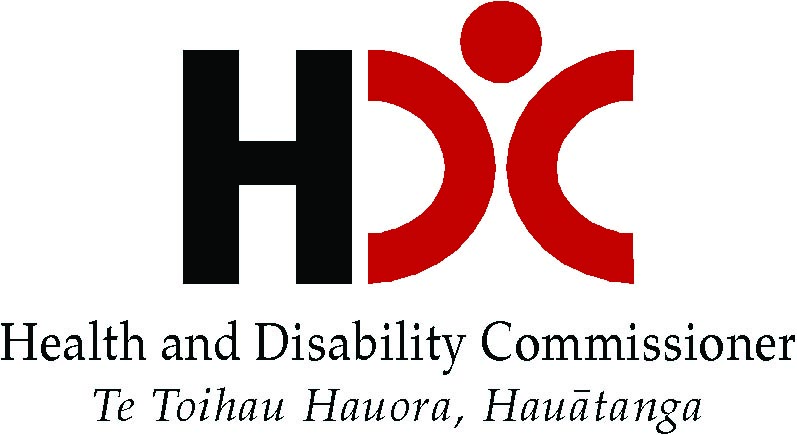 FeedbackWe welcome your feedback on this report. Please contact Natasha Davidson at hdc@hdc.org.nzAuthorsThis report was researched and written by Natasha Davidson (Analyst — Research and Education) and Dr Katie Elkin (Associate Commissioner — Legal and Strategic Relations), with clinical input from GP Dr David Maplesden.Citation: The Health and Disability Commissioner. 2015. Delayed Diagnosis of Cancer in Primary Care: Complaints to the Health and Disability Commissioner: 2004-2013.Published in April 2015by the Health and Disability CommissionerPO Box 1791, Auckland 1140©2015 The Health and Disability CommissionerThis report is available on our website at www.hdc.org.nz
Contents Contents	1Commissioner’s Foreword	3Executive Summary	1Introduction	21. Cancer and cancer diagnosis	2Cancer in New Zealand	2Delayed diagnosis	22. Using complaints data to investigate diagnostic error	3Complaints to the Health and Disability Commissioner	3The value of complaints for quality improvement	4Using complaints to investigate delayed diagnosis	43. The data used in this report	54. Objectives of this report	5Complaints about Delayed Diagnosis of Cancer by GPs	61. Number of GPs complained about	6Introduction	6What does the HDC complaint data show?	6What does this tell us?	72. Clinical characteristics seen in the complaints	8Introduction	8What does the HDC complaint data show?	8What does this tell us?	123. Conclusion	13Factors Contributing to a	14Delayed Diagnosis of Cancer by GPs	141. Describing and categorising delayed diagnosis	14Introduction	14Our coding methodology	142. Delayed diagnosis factors in complaints	16Introduction	16What does the HDC complaint data show?	16What does this tell us?	183. Delayed diagnosis factors in complaints, by cancer type	24Introduction	24Colorectal cancer	24Lung cancer	28Skin cancer	32Breast cancer	34Prostate cancer	364. Conclusion	38Reducing Delays in the Diagnosis of Cancer by GPs	391. Introduction	392. Learnings for GPs	393. How can patients help?	425. Conclusion	44References	45Appendix A: Methodology	47Commissioner’s ForewordEvery complaint is an opportunity for learning. While those opportunities are invariably seized by providers who are the subject of such complaints, sharing those learnings and insights among providers can be more difficult. Where I find a provider in breach of the Code, publication of my investigation opinion may lead those who provide similar services to reflect on aspects of their own interactions with consumers. However, there is also much to be learned from complaints where no provider was found in breach of the Code, and from the trends and patterns that emerge in relation to particular types of complaint. We, at HDC, are working to ensure that those insights are not lost, but are reported back to the sector and to the general public in a way that supports quality improvement. That is what this report is all about.The primary care sector is a critically important part of the New Zealand health system, with GPs performing around 15 million consultations per year. The vast majority of the time, the care provided by general practitioners is outstanding. Patients receive high quality and timely services that meet their needs. I am frequently impressed by the lengths to which general practitioners go in order to advocate for their patients, and to get to the bottom of complex diagnostic issues.Diagnosis is one of the key skills for any general practitioner but, because of the breadth of symptoms seen in general practice and the rarity of some conditions that present, it can be incredibly difficult to get right. Approximately 36% of all complaints received by my Office about general practitioners concern a missed or delayed diagnosis. With this in mind, we decided to look at those complaints, focusing particularly on the diagnosis of cancer, to see if we could discern any patterns or trends, both in terms of the complaints made and in terms of what appeared to have caused any diagnostic error.The information presented in this report comes from the complaints made to my Office, and from the expert clinical advice we received in relation to the care provided. As you will see, certain trends are discernible, and are largely consistent with what one would expect given the aetiology of particular cancers and the results of international studies. However, a number of observations arise out of these trends, and from the individual cases described, which I trust will prove useful for both general practitioners and for those who use their services. Most notable for me is how important it is, in general practice as well as in all health care interactions, to get the basics right — read the notes, ask the questions, talk to the patient.As I noted at the outset, complaints are an opportunity for learning. My thanks to all those who have shared their experiences and, in doing so, have made this report and that learning possible.Anthony HillHealth and Disability CommissionerExecutive SummaryThis report analyses complaints made to the Health and Disability Commissioner in the last decade to investigate issues concerning delayed diagnosis of cancer by general practitioners (GPs) in New Zealand. During that period, 243 GPs were complained about in relation to this issue, with the number per year increasing significantly over that time. While this is consistent with general complaint trends, complaints about delayed cancer diagnosis now comprise a significantly larger percentage of all complaints about GPs than was the case a decade ago.Colorectal and lung cancers were the cancers most commonly involved in the complaints to HDC about delayed cancer diagnosis, and the diagnostic delays were often lengthy. Complaints about the delayed diagnosis of breast cancer were found to be less common and involved shorter delays. The factors typically found to contribute to the delayed diagnosis of cancer by GPs can be grouped into four main categories, depending on the stage at which they occur in the diagnostic process: consultation factors, diagnostic factors, follow-up and referral, and patient factors. Within these main categories are a number of subcategories of delayed diagnosis factors which may be at issue in any particular case. In the HDC complaints, the most commonly seen delayed diagnosis factors related to: the cancer presenting with non-specific or atypical symptoms, poor communication with secondary care, appropriate referrals not being made, inappropriate reliance on negative test results, and the GP failing to take, review or consider relevant patient history adequately.The delayed diagnosis factors that were present in the complaints varied by type of cancer involved. However, for colorectal, lung, skin and breast cancers, the most common issue was the non-specific or atypical presentation of symptoms. Delayed colorectal cancer diagnosis was significantly associated with the failure to conduct an appropriate examination, and the treating of symptoms in isolation, compared to other cancer types. Issues of co-morbidities drawing focus, and inappropriate reliance on test results were characteristic of complaints relating to a delayed diagnosis of lung cancer. Delayed diagnosis of skin cancer was significantly associated with the patient not reporting his or her symptoms, and delay in prostate cancer diagnosis was strongly associated with the failure to follow up test results. Various learnings that arise from the cases may assist in decreasing diagnostic error among GPs. Some of these are things for GPs to focus on, while others may assist with patient engagement in the diagnostic process. For GPs, the cases, and the trends and themes that emerge from them, suggest that additional focus could be given to:undertaking clinically indicated examinations and tests;examining patients in the context of their past history;ensuring comprehensive documentation is kept;being aware of limitations of diagnostic testing (e.g., false negative rates);considering all clinically relevant differential diagnoses;continuing to hold a suspicion for cancer despite co-morbidities;not treating symptoms in isolation;providing safety-netting advice to patients;having robust follow-up systems; andadvocating for patients in the secondary care system.For patients, diagnostic error, including length of any diagnostic delay, may be lessened by ensuring:attendance at follow-up appointments;reporting all symptoms to the GP; andproactively following up on test results and referrals.Introduction1. Cancer and cancer diagnosisCancer in New ZealandIn 2011 there were 21,050 new registrations of cancer in New Zealand. This means 331 people in every 100,000 were diagnosed with cancer in 2011. In 2011 the most common cancer was colorectal cancer, followed by prostate cancer, breast cancer and melanoma.1 The incidence of cancer in New Zealand is increasing. This has been attributed to population growth and an ageing population.1 Cancer is also the leading cause of death in New Zealand, accounting for 29% of all deaths.1 In 2011 the most common cause of cancer death was lung cancer, followed by colorectal cancer, breast cancer and prostate cancer.1 Evidence shows that reducing delays in the diagnosis of cancer may improve survival rates, as early treatment can greatly improve prognosis.2 General practitioners (GPs) in New Zealand perform around 15 million consultations per year, and will often be the first point of contact for patients with signs or symptoms of cancer. GPs often also act as gatekeepers to the secondary health care system, controlling access to diagnostic tests and cancer specialists. Consequently, GPs have an important role to play in improving cancer survival through early diagnosis. Due to the important role of GPs in the early diagnosis of cancer, guidelines for the investigation and referral of suspected cancer in primary care have been developed in New Zealand and have been in place since 2009.3 These guidelines are based on a systematic review of the literature and international guidelines. They aim to help GPs make timely and appropriate referrals by alerting them to features that should raise their suspicion for cancer.Delayed diagnosisDelayed diagnosis is one of the most common forms of medical error. In the United States, it is the leading cause of malpractice claims,4 and of preventable adverse events in hospitals.5  There is also some evidence that delayed diagnosis leads to the most serious consequences for patients.6 In particular, delayed or missed diagnoses of cancer have been found to account for over half of the cases of diagnostic error identified in studies of malpractice claims.4 Cancer misdiagnosis is also considered to be one of the most harmful and costly types of diagnostic error.7 8Error can occur at different stages of the diagnostic process. Studies of cancer diagnosis often use four categories to measure delay in the cancer diagnostic pathway:Patient delay — time from onset of symptoms to first presentation to a health care provider. Primary care delay — time from first presentation to a GP to referral to secondary care for further diagnostic investigation.Referral delay — time from referral for further diagnostic investigation to being seen in secondary care.Secondary care delay — time from being seen in secondary care to diagnosis.Studies investigating delays in cancer diagnosis have found that patient and primary care delays are often the longest.2 In New Zealand, although only 1% of treatment injury claims made to ACC relate to a delay or failure to diagnose, a third of these diagnostic errors occur within a primary care setting (Accident Compensation Corporation. Treatment Injury: Delay or Failure to Diagnose. E-mail to Natasha Davidson 16 December 2014). Diagnostic errors typically seen in primary care include the following: failure to initiate timely action in the presence of one or more established clues or indications for diagnostic workup; misinterpretation of signs, symptoms or test results; inappropriate formulating or weighing of differential diagnoses; and short-comings in the timely follow-up of abnormal test results.9 Minimising delayed diagnosis in primary care relies on patients presenting with potential symptoms of cancer, and on GPs responding appropriately to these symptoms. However, cancer diagnosis can be difficult, with a patient often initially presenting with non-specific symptoms that can be attributed to a number of benign conditions. In addition, many patients will present with symptoms that may be indicative of cancer, but, in the vast majority of cases, cancer will be excluded. By the nature of their work, GPs manage a wide range of conditions through a few, often brief encounters, putting these providers at a higher risk for diagnostic error.10 2. Using complaints data to investigate diagnostic errorComplaints to the Health and Disability CommissionerThe role of the Health and Disability Commissioner is to promote and protect the rights of health and disability services consumers. HDC does this by:resolving complaints;improving quality and safety within the health and disability sector; andappropriately holding providers to account.The rights of consumers (and corresponding duties of providers) are set out in the Code of Health and Disability Services Consumers’ Rights (the Code). Anyone can complain to HDC about a health or disability provider whom they consider may have breached the Code. The steps involved in assessing a complaint vary depending on the circumstances, but usually involve HDC:seeking a response to the complaint from the provider(s);gathering additional information related to the complaint, for example, HDC may ask the provider for a copy of the consumer’s medical records; andseeking independent expert advice on the clinical aspects of the care received. A range of resolution options is available to the Commissioner on the receipt of a complaint, including:referral to another agency, including a regulatory authority (for example, the Medical Council of New Zealand);referral to the provider;referral to advocacy; and/or commencement of a formal investigation. The Commissioner may also decide, after giving regard to all the circumstances of a case, that any action or further action is unnecessary or inappropriate. There may be a number of reasons for deciding to take no further action on a complaint, such as: the independent expert clinical advice is that the care provided was of a reasonable standard;it is recognised that further inquiry will not resolve evidential issues; the allegation is not serious and the provider has taken appropriate action in response to the complaint (e.g., he or she has apologised and/or taken steps to improve his or her practice); the conduct departed from accepted practice only to a mild degree, and the provider recognises the need for specific improvement; and/or the provider has made significant changes to his or her practice or processes to avoid future errors. Often a decision to take no further action will be accompanied by an educational comment or recommendations designed to assist the provider in improving future services. The value of complaints for quality improvementEvery individual complaint represents an opportunity for learning. Both local and sector-wide changes result from the assessment and/or investigation of what went wrong in a particular case, and how such events can be prevented in future. Considered together, complaints can become an even more powerful tool for widespread quality improvement. Understanding trends and patterns in the complaints received, and what occurred in the clinical interactions, allows for the identification of common issues and possible solutions.Using complaints to investigate delayed diagnosisThe study of delayed diagnosis is challenging. Because diagnostic error is an error of omission, it is difficult to identify and often goes unreported. When these errors are identified, medical records rarely contain enough detail to allow for a causal analysis. Internationally, malpractice claims and complaint data have been identified as potentially rich sources of data to study delayed diagnosis.4 11 These data sets offer two main advantages for such analysis.First, delayed diagnosis is a common allegation made by patients. In a study conducted in the United States, delayed diagnosis was found to account for over one-third of malpractice claims directed at primary care.12 A study of malpractice claims involving outpatient care in the United States found that 59% of such claims involved a delayed diagnosis, half of which related to the diagnosis of cancer.4 Secondly, the information collected when a complaint is assessed means that relatively thorough documentation is available regarding what happened. In the HDC context, this information usually includes:a complaint letter alleging what happened;medical records pertaining to the event;the provider’s response to the complaint;expert clinical advice on whether a diagnostic error occurred and what may have caused that error; andthe Commissioner’s decision report, which synthesises the above information to provide an analysis of what occurred, and whether or not the care provided in relation to the diagnosis was appropriate.3. The data used in this reportThe data analysed in this report comes from HDC’s current complaints database. That database contains information about all complaints received by HDC since 1 January 2004. From that database, we extracted all complaints made about GPs between 1 January 2004 and 31 December 2013, and which contained reference to a missed or delayed diagnosis of cancer (the HDC complaints data). We identified 197 such complaints. Complaints to HDC often involve more than one provider, and multiple GPs are sometimes involved in a single complaint about a delayed diagnosis of cancer. Due to the fact that different issues may arise in relation to each GP’s contribution to the diagnostic error, we undertook a separate analysis of these factors for each GP. Therefore, our sample database was organised at the provider level, rather than at the complaint level. We identified 243 GPs who were complained about in relation to a delayed diagnosis of cancer.4. Objectives of this reportIn New Zealand, very little is known about the patterns of cancer misdiagnosis in the primary care setting. Despite GPs arguably having the most influence over timely diagnosis, few studies have investigated delayed diagnosis within that setting, and few interventions have been identified addressing the factors responsible for delayed diagnosis in primary care. As recognised internationally, complaints data represents a rich source of data to investigate delayed diagnosis. Accordingly, this report provides an analysis of the HDC complaints data in order to shed light on possible patterns of delayed diagnosis of cancer in New Zealand. Specifically, this report details an analysis of complaints made to HDC over a ten-year period alleging the missed or delayed diagnosis of cancer by a GP. Our primary objectives in analysing this data and reporting on these findings were as follows:To understand the number of complaints about delayed diagnosis of cancer by GPs in the context of other complaints received by HDC.To identify the clinical characteristics of complaints about delayed diagnosis of cancer by GPs in terms of cancer type, length of diagnostic delay, and outcomes for the patient.To investigate the factors that contributed to delayed diagnosis of cancer by GPs and the stage at which those issues typically arose, both overall and with reference to specific cancer types.To compare our findings against existing literature.To bring together the clinical recommendations made in the cases with a view to improving quality of care.Complaints about Delayed Diagnosis of Cancer by GPs1. Number of GPs complained aboutIntroductionThis section looks at the number of GPs complained about in relation to a delayed diagnosis of cancer, and sets that number in context, both in terms of general complaint numbers and in terms of trends over time.What does the HDC complaint data show?Over the ten-year study period, 243 GPs were complained about in relation to a delayed diagnosis of cancer. The number of such complaints has increased per year over that time, as reported below in Table 1 and shown in Figure 1. Table 1. Number of GPs complained about each year in relation to a delayed diagnosis of cancerIn 2013, the number of GPs complained about in relation to a delayed diagnosis of cancer was over five times the number complained about in 2004. Analysis shows the increase to be statistically significant (r=0.80, p<0.05). There has been a concurrent significant increase (r=0.72, p<0.05) in the overall number of GPs complained about to HDC (see Figure 1), with GPs consistently making up about 30% of all individual providers complained about in the last decade. Figure 1. Number of GPs complained about each yearHowever, as shown in Table 2 below, the proportion of the complaints about GPs that have concerned a delayed diagnosis of cancer has significantly increased over that time (r=0.62, p<0.05).  Table 2. Proportion of GP complaints each year regarding a delayed diagnosis of cancerWhat does this tell us?The number of GPs complained about in relation to a delayed diagnosis of cancer has increased dramatically over the last ten years. The number of GPs complained about in relation to all issues has also increased, in line with the overall increase in the number of complaints to HDC in that period. While all three indicators have increased over the last decade, the number of complaints received about GPs in relation to a delayed diagnosis of cancer has increased disproportionately over that period. As a result, the percentage of GP complaints concerning a delayed diagnosis of cancer has increased, from 3% in 2004 to 13% in 2013.  The reason for this change in the profile of GP complaints is unclear, but illustrates the importance of cancer diagnosis in the care provided by GPs. The increase in the number of complaints should be interpreted with caution. HDC does not have any evidence to suggest that any such increase is reflective of a decrease in health care quality. Rather, the growth is more likely to reflect the increasing profile of HDC, the improved accessibility of complaints processes, and an increasing knowledge among the public of consumer rights. Increasing complaint numbers is a consistent trend internationally, both in the health care context and in other complaints jurisdictions.2. Clinical characteristics seen in the complaints IntroductionThis section looks at the types of cancers that were most commonly the subject of complaints about a delayed diagnosis by a GP, the length of the delay in diagnosis, and the outcome of the cancers for the patients. Several studies have explored whether particular types of cancer are more prone to diagnostic error than other types of cancer, and what the reason for this might be. In 2005, Allgar and Neal2 analysed diagnostic delay for six cancer types. They found that breast cancer had the shortest primary care delay, while prostate and colorectal cancers had the longest. They concluded that shorter delays may occur in breast cancer because the signs and symptoms of this cancer are straightforward and clearly understood by patients and providers, while longer delays may occur in prostate and colorectal cancers owing to their insidious and non-specific presenting symptoms. In 2011, an audit of primary care providers in England concluded that rarer cancers are more prone to error, and that this may be due to providers’ lack of experience with those types of diagnoses.13 Another, more recent, study of diagnostic delay in 18 types of cancer found that patients with multiple myeloma and lung cancer experienced the longest delays in diagnosis, and those with breast cancer and melanoma, the shortest.14 This was seen as further support for the conclusion that cancers that present non-specifically typically have longer diagnostic delays.Lung cancer has the highest mortality rate of all cancers in New Zealand, accounting for 19% of all deaths from cancer. Its five-year survival rate is low, with only 11% of patients diagnosed with lung cancer living for five years or more. Colorectal is the second most common form of cancer death, with 63% of New Zealand patients surviving for five years or more following diagnosis. The third most common form of cancer death is breast cancer, followed by prostate cancer. However, the five-year survival rates for these cancers are high at around 90%. Skin cancer also has one of the highest five-year survival rates, with it also being around 90%.15What does the HDC complaint data show?This analysis included only cases that were considered by the HDC clinical expert advisor to have involved an actual delayed diagnosis of cancer. Fifteen GPs were, therefore, excluded for the purposes of this analysis, for the following reasons:The consumer did not, in fact, have cancer.No delayed diagnosis was found to have occurred.It should be noted that the data presented in this section is expressed in terms of number of complaints, rather than number of GPs, as the characteristics described remain stable regardless of the number of GPs involved in the delayed diagnosis. Type of cancerAs can be seen from Table 3 below, the most commonly appearing cancer type in the HDC complaint data was colorectal cancer (27%), followed by lung cancer (14%), skin cancer (11%), breast cancer (7%), prostate cancer (5%) and lymphomas (5%). Table 3. Types of cancers in cases in the HDC complaints data The relationship between the incidence of types of cancer in the HDC complaint data, and the overall incidence of those types of cancer in New Zealand is reported below in Table 4. Statistical analysis shows that there is a significant over-representation of colorectal cancer in the HDC complaint data as compared to the national incidence rate (z=5.22, p<0.01). There is also a significant under-representation of breast cancer (z=–2.82, p<0.01) and prostate cancer (z=–3.63, p<0.01) in the HDC complaint data as compared to the national incidence rate.Table 4. Percentage of cases in the HDC complaint data compared to percentage of cancer cases in New Zealand, by cancer type Diagnostic delay Diagnostic delay is defined as the time from when the patient presents with the first sign or symptom of cancer to when the cancer is diagnosed. As shown in Table 5 below, the length of diagnostic delay for cases in the HDC complaint data varied from less than one month to over two years. The average diagnostic delay seen in cases in the HDC complaint data was 8 months.Table 5. Length of diagnostic delay in the HDC complaint data The average length of diagnostic delay also varied by type of cancer, as shown in Figure 3 below. Figure 3. Average length of diagnostic delay for the most common cancer types in the HDC complaint dataProstate cancer cases had the longest average diagnostic delay (13 months) followed by cases of colorectal cancer (9 months), lung cancer (8 months), lymphomas (6 months), breast and skin cancer (5 months each). However, statistical analysis showed that no cancer type was associated with significantly longer or shorter delays than other cancer types. Outcomes The outcomes for patients with cancer as seen in the HDC complaint data are shown in Table 6 below.Table 6. Outcome of cancer in delayed diagnosis complaintsFor the majority of patients concerned, the cancer resulted in death or a terminal diagnosis (64%).  However, as shown in Table 7, the outcomes varied according to the type of cancer concerned.Table 7. Outcome of cancer for the six most common cancer types in the HDC complaint dataAmong the cases in the HDC complaint data, colorectal, lung and breast cancers were the most likely to result in the patient’s death or a terminal diagnosis. Ninety-six percent of cases involving the delayed diagnosis of lung cancer and 72% of cases involving the delayed diagnosis of colorectal cancer were eventually diagnosed as terminal, whereas skin cancer and prostate cancer were more likely to result in only minor physical harm for the patient. Our statistical analysis showed that complaints concerning the delayed diagnosis of lung cancer were significantly associated with death/terminal illness (RR=17.8, p=0.002), while complaints concerning the delayed diagnosis of skin cancer were significantly associated with only minor physical harm (RR=4.4, p=0.01).  What does this tell us? Colorectal and lung cancers were the cancer types involved in the most complaints about delayed diagnosis by GPs. In particular, colorectal cancer was found to be significantly over-represented in the HDC complaint data given its incidence in the population. This finding is consistent with international literature, which has found that colorectal and lung cancers are often more prone to a delay in diagnosis, owing to their non-specific presenting symptoms making them more difficult to diagnose. Our findings are also consistent with existing knowledge in New Zealand, that both lung and colorectal cancers are often diagnosed at a later stage than many other cancers.Breast and prostate cancers were underrepresented in the HDC complaint data, as compared to the incidence of these cancers in the population. This is consistent with international literature, which has found that breast cancer is often diagnosed in a more timely fashion as the symptoms are well known to both GPs and patients. It should also be noted that New Zealand has a national screening programme for breast cancer, which means that the diagnosis of this cancer often bypasses primary care. While prostate cancers were under-represented in the HDC complaint data, the cases that were present showed some of the longest diagnostic delays, with an average delay of 13 months across the ten cases. Sixty-four percent of patients represented in the HDC complaint data died from their cancer or were given a terminal diagnosis. Unsurprisingly, rates for these outcomes varied markedly by cancer type, with lung cancer having much worse outcomes than other types of cancer, and skin cancer having more minor outcomes for patients. This finding is consistent with national cancer data trends, which show that lung and colorectal cancer have low survival rates when compared to breast, prostate and skin cancers. Death and terminal diagnoses are over-represented as an outcome of cancer in the HDC complaint data when compared to cancer outcomes in the national population. It must be noted that there are a number of factors that greatly limit our ability to make conclusions about this finding. First, it cannot be known what impact delayed diagnosis had on the outcome for the patient as, in many cases, the nature of the cancer may have had a much greater impact on outcome. Secondly, it may be that patients experiencing worse outcomes are more likely to complain about a perceived delay in the diagnosis of their cancer. Overall, the clinical characteristics seen in complaints to HDC about delayed cancer diagnosis are as expected given what is known, in New Zealand and internationally, about cancer diagnosis. The HDC complaint data is consistent with established knowledge that colorectal and lung cancers are the most commonly misdiagnosed cancers, can be subject to lengthy diagnostic delays, and more frequently lead to patient mortality. In addition, the HDC complaint data is consistent with past findings that breast cancer is less commonly misdiagnosed and that any diagnostic delays tend to be shorter. 3. ConclusionThe number of complaints to HDC concerning a delayed diagnosis of cancer by GPs has increased markedly over the last ten years. While this is consistent with general complaint trends, complaints about delayed cancer diagnosis now make up a significantly larger percentage of total complaints to HDC about GPs than was the case a decade ago. It is unclear what is driving this shift.Colorectal and lung cancers were the cancers most commonly at issue in complaints to HDC about delayed diagnosis, and the diagnostic delays were often lengthy. This is as expected given the nature of those cancers and the diagnostic difficulties they present. Complaints about the delayed diagnosis of breast cancer were found to be less common and involved shorter delays, again most likely related to the relative ease with which that cancer can be identified and diagnosed.Factors Contributing to a Delayed Diagnosis of Cancer by GPs1. Describing and categorising delayed diagnosisIntroductionDiagnostic processes are complex and involve interactions between system factors and individual cognitive factors. Cognitive factors may include: perception and thought processes, influenced by clinical training and experience;predisposition to cognitive and affective biases; andfatigue and/or stress.16 System factors refer to organisational processes and may include: poor communication; inadequate coordination of care; inadequate supervision; technology design; availability of resources and/or personnel; andnegative culture regarding error reporting.16 Studies have found that when delayed diagnosis occurs there are often multiple identifiable root causes, representing a complex combination of individual cognitive factors and system factors.4 Perhaps due to this, little is known about which diagnostic processes are the most vulnerable to error.10This section describes the factors that appear to have contributed to each case of delayed diagnosis included in the complaint sample. These factors have been drawn from the things that the expert clinical advisor on each complaint considered to be the reasons behind the delayed diagnosis. Our coding methodologyIn order to analyse the factors in the diagnostic delays in a systematic way, we created a coding methodology of 17 factors that have been found to contribute to the delayed diagnosis of cancer in primary care. These factors were then grouped into four over-arching categories according to the stage of the diagnostic process involved. The coding methodology is further explained and defined, with examples, in the box below.2. Delayed diagnosis factors in complaintsIntroductionIn 2013, a group of researchers from the United States published the results of a study in which they reviewed medical records in two primary care settings.10 They identified that the majority of diagnostic errors involved breakdowns in processes during the patient–practitioner clinical encounter. Breakdowns also occurred in the domains of referral, test ordering and interpretation, follow-up, tracking of diagnostic information, and patient-related factors. The most frequent process breakdowns in the patient–practitioner encounter were related to problems with history-taking, examination, and the ordering of diagnostic tests. The researchers concluded that these findings reflected the need for primary care providers to focus on cognitive skills in diagnosis, particularly data gathering, thorough history taking and physical examinations, and the subsequent synthesis of that data. A survey of primary care providers found that providers reported that the most common pathway to diagnostic delay was the attributing of symptoms to a commonly seen benign disease in patients who had an uncommon serious disease. Most providers reported that this error had led them to subsequently broaden their differential diagnoses and to ensure that they considered certain “don’t miss” diagnoses for specific presenting symptoms.6 A review of diagnostic error studies in primary care also found that errors relate to the ways in which conditions present. Errors were more likely in cases of atypical or non-specific presentations, rare conditions, and the presence of co-morbidities. These findings further support the conclusion that diagnostic error often represents a failure by clinicians to formulate an appropriate set of diagnostic hypotheses and to gather the right information to test these hypotheses.17Studies of diagnostic error in cancer have typically investigated error within individual cancer types. However, there are some factors that seem to contribute to error across all cancer types, including, symptom misattribution,18 19 insufficient examination,20 false negative test results,20 21 22 inadequate follow-up arrangements,19 23 and co-morbidity.22 24 This section looks at the HDC complaint data in order to investigate the factors that appear to have contributed to each case of diagnostic delay, and identify any patterns among those factors. Later in this section, we undertake an analysis by cancer type to ascertain whether there are any particular themes that arise in relation to particular cancers.What does the HDC complaint data show? The delayed diagnosis factors identified for each GP complained about in relation to delayed diagnosis of cancer are reported below in Table 8. It should be noted that this analysis was done by GP complained about, rather than by complaint, due to the fact that in some complaints more than one GP contributed to the delay in diagnosis. In addition, up to six factors were identified for each GP. Table 8. Delayed diagnosis factors present in the HDC complaint dataThe most common factors identified as contributing to the delayed diagnosis of cancer were ‘non-specific/atypical symptoms’ (57%), ‘poor communication with secondary care’ (25%), ‘appropriate referral not made’ (23%),’ ‘failure to acknowledge limitations of diagnostic testing’ (22%), and ‘relevant patient history not taken/reviewed/given significance’ (21%).The prevalence of each of these factors is further illustrated in Figure 5. Figure 5. Delayed diagnosis factors present in the HDC complaint dataWhat does this tell us?The most common delayed diagnosis factor seen in the HDC complaint data was ‘non-specific/atypical symptoms’, which contributed to delayed diagnosis for over half of the GPs concerned. A similar issue, that of the cancer mimicking the symptoms of a patient’s co-existing illnesses, was a factor for 19% of the GPs.  These findings are consistent with the international literature, which has found that diagnostic errors are affected by the way in which conditions present, and are more common with atypical or non-specific symptoms. Cancer is known to be difficult to diagnose. It is an illness that often presents non-specifically, with symptoms that could be attributed to a number of benign conditions. This makes it difficult for GPs, who must identify the patient who has cancer from the many who have the same symptoms but for whom the diagnosis will be benign. However, the way in which cancer presented was not the only delayed diagnosis factor seen in the HDC complaint data. Consistent with the international literature, the HDC complaint data confirm that the ways in which GPs gathered and synthesised information during the diagnostic process also contributed to diagnostic delay.Consultation factorsIssues within the consultation process contributed to a delayed diagnosis for 36% of GPs in the HDC complaint data. The most common specific issues were ‘relevant patient history not taken/reviewed/given significance’ and ‘clinically indicated examination not conducted’.Again, these findings are reflective of the international literature, which asserts that breakdowns in the diagnostic process often occur within the patient–practitioner encounter. These issues reflect a failure to get the basics right — knowing when to conduct physical examinations, order the appropriate tests, and review the patient’s history. Or, as often expressed by the Commissioner: ‘Read the notes, ask questions, talk to the patient.’ It is much more difficult for GPs to formulate a correct diagnostic hypothesis if these basics are not given due attention. Diagnostic factorsDiagnostic factors was the most common category of delayed diagnosis factors present in the HDC complaint data. Diagnostic factors reflect the ways in which GPs synthesise and analyse the information they gather during a consultation. Most common among the diagnostic factors observed was ‘non-specific/atypical symptoms’ (for 57% of GPs in the sample). The ways in which non-specific symptoms and co-morbidities can make diagnosis more difficult have been discussed above.Other common diagnostic factors included ‘failure to consider differential diagnoses’ (present for 15% of GPs) and ‘failure to acknowledge limitations of diagnostic testing’ (22%). False negative test results have been found to lengthen diagnostic delay considerably. An over-reliance on test results to exclude certain diagnoses can become inappropriate in the presence of evolving or persisting symptoms, and can represent the GP failing to consider the whole clinical picture. It has been reported internationally that diagnostic error can reflect a need for GPs to broaden their set of diagnostic hypotheses. Formulating diagnostic hypotheses is the cornerstone of the diagnostic process. Not considering appropriate differential diagnoses may stem from incorrectly synthesising the information collected during the consultation. It may also stem from overconfidence in an original diagnosis, leading to tunnel vision where hypotheses are not formulated or discounted in light of persistent or evolving symptoms or test results. Follow-up and referralCommon delayed diagnosis factors relating to follow-up and referral included ‘appropriate referrals not made’ (present for 23% of GPs), ‘poor communication with secondary care’ (25%) and ‘inadequate follow-up of symptoms’ (19%).  These findings are consistent with international studies, which have reported that issues concerning follow-up and referral often contribute to diagnostic delay. Referral and follow-up factors reflect GPs not formulating the appropriate actions in response to the diagnostic analysis undertaken. For example, not making the appropriate referrals is indicative of a failure to synthesise the information collected during the consultation appropriately, and see that referral for further diagnostic testing or specialist intervention is warranted. Inadequate follow-up has been found to be particularly associated with long diagnostic delays. Not following up with a patient regarding symptom resolution may reflect an inappropriate reliance on the patient’s understanding of the significance of their persistent or evolving symptoms.Patient factorsResearch indicates that patient factors can cause considerable delays in the diagnostic process. Patient delay (time from onset of symptoms to first presentation to a health care provider) has been found to be one of the longest delays in the diagnostic pathway.3 We did not find patient factors to be prominent in the HDC complaint data, at issue for around only 5% of GPs. This may be because patients who delay in attending appointments or reporting symptoms are less likely subsequently to complain about a delay in diagnosis. 3. Delayed diagnosis factors in complaints, by cancer typeIntroduction Previous research has indicated that the factors involved in diagnostic error tend to differ depending on the type of cancer concerned. This section describes the delayed diagnosis factors identified in the HDC complaint data for each of the five cancer types seen most frequently in that data. Colorectal cancerIntroductionResearch conducted in New Zealand has found that colorectal cancer is typically more advanced in New Zealand patients at diagnosis than is seen internationally, and that one-third of New Zealand patients are diagnosed after presenting acutely to ED.25 These findings indicate that, by international standards, New Zealand has a low rate of early stage colorectal cancer diagnosis. An international review of delay in colorectal cancer diagnosis conducted in 2008 found that the failure to examine the patient appropriately, and receiving false negative test results, were associated with delay across a wide number of studies.20 Another study found that failures to follow up or refer patients with iron deficiency anaemia was significantly associated with missed opportunities to diagnose colorectal cancer.26 Patients with colorectal cancer have also been found to experience the longest primary care diagnostic delays, a finding that has been attributed to the cancer’s non-specific presenting symptoms.2What does the HDC complaint data show?As can be seen from Table 9 below, the most common delayed diagnosis factors identified in the HDC complaint data as contributing to diagnostic error in colorectal cancer were ‘non-specific/atypical symptoms’ (at issue for 44% of the GPs), ‘clinically indicated examination not conducted’ (33%), ‘poor communication with secondary care’ (30%) and ‘inadequate follow-up of symptoms’ (27%). Table 9. Delayed diagnosis factors present for colorectal cancer in the HDC complaint data We found colorectal cancer to be significantly associated with ‘clinically indicated examination not conducted’ (RR=4.1, P=0.001), and ‘treating symptoms in isolation’ (RR=4.2, P=0.04), as compared to other cancer types. What does this tell us?The most common delayed diagnosis factor we found in cases of diagnostic error in colorectal cancer was ‘non-specific/atypical symptoms’. This is consistent with the international literature. Colorectal cancer is known to present with lower gastrointestinal symptoms, such as rectal bleeding and a change in bowel habit, which are common in the general population and which usually have a benign cause. These non-specific symptoms can make the diagnosis of colorectal cancer complex for GPs, as it is necessary to determine whether the patient’s symptoms warrant further referral for diagnostic testing or whether a ‘treat (for benign illness) watch and review’ approach is appropriate. Although this watch and review approach may often be appropriate in colorectal cancer diagnosis, it must be done in the context of having gathered all of the required information. Although ‘non-specific/atypical symptoms’ was the most commonly seen delayed diagnosis factor, it was the failure to undertake clinically indicated examinations and the treatment of symptoms in isolation that were particularly prevalent in the delayed diagnosis of colorectal cancer. Both delayed diagnosis factors were around four times more likely to appear in cases of colorectal cancer than for any other type of cancer considered.The failure to undertake a rectal or abdominal examination in the presence of symptoms that might have been indicative of colorectal cancer was seen in many cases in the HDC complaint data. This demonstrates a failure to gather the information needed to make an appropriate diagnosis, as a rectal or abdominal mass found on examination would usually lead to urgent referral and an earlier diagnosis. However, it is acknowledged that an abdominal mass is present in only a minority of patients presenting with symptoms of possible colorectal cancer, and a rectal mass is palpable in only 24–56% of such patients.27Treating symptoms in isolation may also relate to a failure to gather the appropriate data. Although iron deficiency anaemia often has a benign cause and can be treated with iron tablets, it is also known to be a symptom of serious disease. A serious cause must be excluded before treatment is undertaken.We also found that ‘inadequate follow-up of symptoms’ was a common issue in the delayed diagnosis of colorectal cancer, although not significantly associated with colorectal cancer compared to other cancer types. Often times, this may indicate that the ‘watch and review’ strategy has not been carried out appropriately. It is important that GPs organise a review to ensure that the symptoms have resolved with treatment, as persisting or evolving symptoms can indicate a more serious cause for the symptoms. Patients may also be falsely reassured by treatment for a benign disease (such as haemorrhoids) and fail to return to their GP proactively for review. Lung cancerIntroductionMuch like colorectal cancer, lung cancer diagnosis has been found to be subject to one of the longest primary care delays, something that is also often attributed to its non-specific presenting symptoms.14 A 2013 analysis of significant event audits in lung cancer diagnosis in the United Kingdom found that lung cancer frequently mimics the symptoms of other, less serious, diagnoses. The study concluded that providing patients with appropriate information about when to return for follow-up was vital to accurate diagnosis.19Studies of lung cancer patients have also found that those with a false negative chest X-ray had a primary care delay up to six times longer than those whose X-rays raised suspicion for cancer, and that patients with atypical symptoms had a median delay of more than three months compared to a median delay of one month for patients with more typical symptoms.21 In New Zealand, lung cancer is the cancer with the highest mortality rate. This is generally attributed, at least in part, to the late stage at which lung cancer is often diagnosed. A 2010 audit of lung cancer diagnosis in New Zealand found that the majority of patients with lung cancer accessed secondary care through acute presentation to an emergency department, rather than through primary care.28 This is at odds with guidelines for the management of suspected lung cancer, which assumes that patients are referred to a respiratory specialist by their GP.3 Over half of the patients presenting to an emergency department were self-referred, despite the fact that many of them had seen their GP in the previous six months. Patients presenting to an emergency department were also more likely to have terminal metastatic disease. Consistent with the international literature, the 2010 study also found that abnormal chest X-rays were an important trigger for referral and diagnosis, and that a normal chest X-ray resulted in substantial diagnostic delays.27In 2012 a study of New Zealand GPs’ views of lung cancer diagnosis was undertaken.29 GPs reported uncertainty around which patients to investigate and refer, as many patients presented with non-specific symptoms similar to other respiratory diseases, rather than with the more classic alarm symptoms (such as haemoptysis, chest pain and weight loss) outlined in Suspected Cancer in Primary Care: Guidelines for investigation, referral and reducing ethnic disparities.3 This diagnostic difficulty was reported as being further compounded by the fact that fewer than half of the GPs in the study had seen a lung cancer patient in the last year, but reported that respiratory symptoms were a common presentation. This led to GPs in the study carrying a low index of suspicion for lung cancer.What does the HDC complaint data show?Table 10 shows the delayed diagnosis factors seen in the HDC complaint data in cases of lung cancer diagnostic error.  Table 10. Delayed diagnosis factors present for lung cancer in the HDC complaint dataAs can be seen from Table 10, the most common delayed diagnosis factors observed in cases of lung cancer were ‘non-specific/atypical symptoms’ (present for 63% of GPs concerned), ‘failure to acknowledge limitations of diagnostic testing’ (50%), ‘co-morbidities drew focus’ (37%), and ‘relevant patient history not taken/reviewed/given significance’ (33%).We found that diagnostic error in relation to lung cancer was significantly associated with ‘co-morbidities drew focus’ (RR=2.9, p=0.01), and ‘failure to acknowledge limitations of diagnostic testing’ (RR=4.5, p<0.01), as compared to other cancer types. What does this tell us?Our results are similar to what has been seen both internationally and within New Zealand. As can be seen from the literature, lung cancer is a difficult diagnosis for GPs to make. As noted above, we found the issue of co-morbidities drawing focus to be twice as likely to occur in cases of lung cancer diagnostic error than for other cancer types. Lung cancer generally presents with respiratory symptoms, such as a cough, chest pain and shortness of breath, which are indicative of many respiratory illnesses, most of which are benign. Its symptoms also mimic the symptoms of other illness that those at a higher risk for lung cancer are more likely to suffer from, such as chronic obstructive pulmonary disease. This complexity of diagnosis also often leads GPs to take a ‘treat, watch and review’ approach to diagnosis. As for colorectal cancer, a delay in diagnosis may occur when this strategy is carried out without the right information or in a context where the information is not appropriately analysed.The complexity of lung cancer diagnosis is further exacerbated by the fact that the primary diagnostic test used in primary care, the chest X-ray, is not always reliable. Studies have found that 23% of patients who had at least one chest X-ray requested by primary care in the year before lung cancer diagnosis had a negative result. Although chest X-rays can be used as a tool to trigger referral, a negative result may be an unsafe basis on which to exclude lung cancer. Analysis of the HDC complaint data showed that, for 50% of GPs concerned, a negative chest X-ray contributed to the delayed diagnosis of lung cancer. It appears that the over-reliance on negative chest X-rays was a significant cause of diagnostic delay for this type of cancer. ‘Relevant patient history not taken/reviewed/given’ was found to have contributed to the delayed diagnosis of lung cancer for 33% of GPs concerned. However, this factor was not found to be significantly associated with lung cancer vis-à-vis other cancer types. In many such cases, the GP did not correctly record or review the patient’s smoking history. It has been suggested that, given smoking is such a strong risk factor for the development of lung cancer, GPs should have a much higher suspicion for lung cancer in patients with a smoking history who present with non-specific respiratory symptoms.Skin cancerIntroductionSkin cancer often presents with very specific symptoms, and providers usually hold a high suspicion for skin cancer on presentation of such symptoms. As a result, skin cancer tends not to be associated with long diagnostic delays.What does the HDC data show?As noted earlier in this report, the percentage of cases in the HDC complaint data that concerned skin cancer was the same as the percentage of all cancer cases involving skin cancer in New Zealand generally. The delay in diagnosis in these cases was also relatively short (averaging five months, compared to eight months for all cancer types).As can be seen from Table 11, the most common delayed diagnosis factors identified as contributing to a delayed diagnosis of skin cancer were ‘non-specific/atypical symptoms’ (present for 67% of GPs concerned), ‘inadequate follow-up of symptoms’ (29%), and ‘patient not reporting symptoms’ (25%).The issue of ‘patient not reporting symptoms’ was found to be significantly associated with skin cancer (RR=6.5, p<0.01), compared to other cancer types investigated.Table 11. Delayed diagnosis factors present for skin cancer in the HDC complaint dataWhat does this tell us?This was the only cancer type in which patient factors seemed to play a role in delayed diagnosis, with the patient not reporting symptoms contributing to diagnostic delay for a quarter of the GPs concerned. This may be due to the nature of skin cancer, where patients often present to GPs with moles or lesions, yet the incidence of melanoma diagnosis is low. Patients may be reassured by previous benign diagnoses and fail to report subsequent changes to a lesion or new lesions.This result may also be linked to GPs not providing the patient with appropriate safety-netting advice, that is, not emphasising to the patient the importance of returning for review if they notice any other skin changes or the appearance of any new moles or lesions. This accords with our finding that the inadequate follow-up of symptoms was also a prominent delayed diagnosis factor for skin cancer. Breast cancerIntroductionBreast cancer is one of the cancers least affected by diagnostic delay. This is often attributed to the fact that it usually presents with specific symptoms that are well understood by both providers and patients.2 14 In New Zealand, often breast cancer is also diagnosed via national screening programmes, and so bypasses the primary care stage of the diagnostic journey. However, the literature does show that when patients with breast cancer present atypically, for example, a young patient or a patient without a breast lump, diagnostic delays can be substantial.17 18 Other studies have also found that breast cancer can be prone to diagnostic delay where GPs choose an inappropriately long follow-up time in relation to the checking of test results or symptom resolution.11What does the HDC complaint data show?The delayed diagnosis factors identified in the HDC complaint data in relation to the delayed diagnosis of breast cancer are reported in Table 12 below. Table 12. Delayed diagnosis factors present for breast cancer in the HDC complaint dataThe most common delayed diagnosis factors identified for breast cancer were ‘non-specific/atypical symptoms’ (at issue for 50% of the GPs concerned), ‘inadequate follow-up of symptoms’ (36%), and ‘appropriate referral not made’ (36%). None of these factors were found to be significantly associated with breast cancer diagnosis as distinct from the other types of cancer in the HDC complaints data.What does this tell us?Our findings are largely consistent with the literature. The high degree of contribution of non-specific/atypical symptoms to delayed diagnosis of breast cancer may indicate that GPs need to be made more aware of presentations of breast cancer that do not include a palpable lump. The cases also suggest that, in order to avoid diagnostic error, breast symptom resolution must be proactively followed up by GPs. Patients may be falsely reassured by the atypical nature of their symptoms and by receiving a benign initial diagnosis by GPs, and so may not return for follow-up. It is important that GPs communicate to patients the importance of follow-up if their symptoms persist.Prostate cancerIntroductionResearch suggests that diagnostic delays for prostate cancer can be long.2 Such delay is often attributed to the fact that prostate cancer often presents with non-specific lower urinary tract symptoms (LUTS), which are most likely to have a benign cause.2 However, it would be expected that the effect of these non-specific symptoms would be somewhat ameliorated by following the guidelines set out in the publication Suspected Cancer in Primary Care: Guidelines for investigation, referral and reducing ethnic disparities,3 which states that GPs should perform a PSA, a digital rectal examination, and test for genitourinary infection for any man presenting to primary care with LUTS, and that all men with a high PSA reading in the absence of infection and/or a mass on digital rectal examination should then be referred to a specialist urgently.3 It should be acknowledged that, when applying these guidelines, there is a need to apply clinical judgement regarding factors such as the age of the patient, for example, a 22-year-old man with LUTS is far more likely to have a sexually transmitted infection than a prostate problem and, therefore, a PSA and digital rectal examination may not be clinically indicated in this situation.What does the HDC complaint data show?As can be seen from Table 13 below, the most common delayed diagnosis factor identified in the HDC complaint data as contributing to a delayed diagnosis of prostate cancer was ‘inadequate follow-up of test results’ (at issue for 64% of GPs concerned).Table 13. Delayed diagnosis factors present for prostate cancer in the HDC complaint dataOn analysis, we found prostate cancer to be significantly associated with ‘inadequate follow-up of test results’ (RR=16.3, p<0.01) when compared to other cancer types.What does this tell us?Surprisingly, given what is indicated in the literature, prostate cancer was one of the only cancers for which ‘non-specific/atypical symptoms’ was not one of the key delayed diagnosis factors. Rather, ‘inadequate follow-up of test results’ was by far the most common factor observed, arising for 64% of GPs concerned. In every instance, this related to the follow-up of abnormal PSA results. Diagnostic error due to ‘inadequate follow-up of test results’ was 16 times more likely to occur in relation to prostate cancer than in relation to any of the other cancer types. Here, a distinction needs to be made between the use of PSA monitoring in asymptomatic men as a screening test for prostate cancer versus the use of PSA as a diagnostic aid in men with LUTS or other symptoms suggestive of prostate cancer. However, detection of an elevated PSA on screening does require appropriate follow-up, and a number of cases of failure to follow up on abnormal results fell into this category.4. ConclusionThe factors that typically contribute to the delayed diagnosis of cancer by GPs can be grouped into four main categories, depending on the stage at which they occur in the diagnostic process: consultation factors, diagnostic factors, follow-up and referral, and patient factors. Within these main categories are a number of subcategories of delayed diagnosis factors that may operate in any particular case. In the HDC complaint data, the most commonly seen delayed diagnosis factors were ‘non-specific/atypical symptoms’ (at issue in the delayed diagnosis for 57% of GPs concerned), ‘poor communication with secondary care’ (25%), ‘appropriate referral not made’ (23%), ‘failure to acknowledge limitations of diagnostic testing’ (22%), and ‘relevant patient history not taken/reviewed/given significance’ (21%). These findings were broadly consistent with findings in relevant international studies.The delayed diagnosis factors identified in the HDC complaint data varied by type of cancer involved. However, for colorectal, lung, skin and breast cancers, non-specific/atypical symptoms was the most common factor involved. This was not the case for prostate cancer. Colorectal cancer was significantly associated with the appropriate examination not being conducted (usually a DRE) and the treating of symptoms (often anaemia) in isolation compared to the other cancer types. For lung cancer, diagnostic error was significantly associated with co-morbidities drawing focus (often COPD) and inappropriate reliance on test results (usually a chest x-ray). Skin cancer diagnostic error was significantly associated with the patient not reporting symptoms, and prostate cancer was strongly associated with the inadequate follow-up of test (PSA) results. Again, these findings sit comfortably within the international and national literature, and seem to make sense given the characteristics of the particular cancer types and their diagnosis. Reducing Delays in the Diagnosis of Cancer by GPs1. IntroductionAs illustrated by the case examples in this report, cancer can be difficult to diagnose. In particular, the HDC complaint data shows that a non-specific or atypical presentation of cancer contributed to the diagnostic error for 57% of GPs concerned. Additionally, the cancer mimicked the symptoms of a co-morbid disease 19% of the time. This makes it very difficult for GPs to choose which symptoms seen in primary care may be indicative of cancer and require further testing or referral for specialist involvement. Despite this, in the vast majority of cases, GPs identify and manage cancer diagnoses in a timely and appropriate fashion. However, as also illustrated by some of the case examples in this report, there are instances where diagnostic error could have been prevented or, at least, the delay in diagnosis could have been shortened.In many cases, it is appropriate for the GP to take a ‘treat (for possible benign cause), watch and review’ strategy, with referral for further testing being made if symptoms persist or evolve on review. However, in order to carry out this strategy appropriately, GPs must gather the necessary information, synthesise that information correctly, and take the appropriate actions. Many of the factors that led to a delayed diagnosis as identified in the HDC complaint data represent an error at some point in that process. This section collates the lessons from our findings and from the case examples in this report, and applies those learnings to the various stages of the diagnostic process, and to other key interactions involved in cancer diagnosis. The aim is to assist GPs to recognise and address factors that contribute to diagnostic error in cancer diagnosis.2. Learnings for GPsConsultationConsultation with a patient is, at least in part, about data gathering. It is the key opportunity (and, in some cases, the only opportunity) for the GP to obtain information from which to form a diagnosis. Undertake clinically indicated examinations and tests We found that, in the HDC complaint data, 17% of GPs failed to undertake clinically indicated examinations, and 12% failed to undertake clinically indicated investigations. Although the presenting symptoms of cancers may have many causes, physical examinations and tests can immediately provide the GP with important information regarding whether he or she should be suspicious for cancer. For example, in a patient presenting with rectal bleeding, the finding of a mass on digital rectal examination would indicate the need for urgent referral because of a high suspicion of malignancy as the underlying cause; in an older male patient presenting with LUTS, an elevated PSA test in the absence of infection may increase suspicion of a prostate malignancy underlying his symptoms.Recommended examinations and tests for specific clinical scenarios are outlined for GPs in Suspected Cancer in Primary Care: Guidelines for investigation, referral and reducing ethnic disparities.3Employing a ‘watch and review’ strategy will generally be appropriate only if clinically indicated examinations and tests have first been conducted in response to the symptoms. Examine the patient in the context of his or her past historyTwenty-one percent of the GPs in the cases in the HDC complaint data failed to take/review/give significance to relevant patient history. Accurately taking and reviewing the patient’s past history in the context of his or her presenting symptoms may indicate to the GP a need to carry a higher suspicion of cancer for that particular patient. For example, a chronic cough in an ex-smoker should raise more suspicion for lung cancer as the underlying cause than it might in a patient who has never smoked. It is, therefore, important to take an accurate smoking history and give this history significance when the patient presents with respiratory symptoms.Giving due regard to a patient’s history is one of the basic building blocks of the diagnostic process. It is important to do such basics well — to ‘read the notes, ask the questions, talk to the patient’.Ensure comprehensive documentation is keptIn order to form a comprehensive clinical picture that allows appropriate diagnostic strategies to be selected, it is vital that GPs document all examinations, test results, possible differential diagnoses, relevant history and symptoms. It can also be important to document the absence of symptoms. For example, in a patient who presents with a change in bowel habit without rectal bleeding, it can be just as important to document the absence of rectal bleeding as it is to document the presence of a change in bowel habit. Detailed and thorough documentation also becomes important when the patient sees multiple GPs. We found that, in the HDC complaint data, poor inter-provider communication within primary care was a factor that contributed to diagnostic error for 13% of GPs.DiagnosisThe actual forming of a diagnosis, or a working diagnostic hypothesis, is at the heart of the diagnostic process. It involves the analysis of data and information, and should be sufficiently flexible to respond to changes in that information.Be aware of the limitations of diagnostic testing (e.g., sensitivity and specificity of tests)An inappropriate reliance on negative test results contributed to diagnostic error for 22% of the GPs in the HDC complaint data. In the case of lung cancer, 50% of the GPs concerned were falsely reassured by a negative chest X-ray. GPs should be aware of the limitations of diagnostic testing and be prepared to retain consideration of a diagnosis of malignancy in the face of negative investigations, especially if the symptoms continue to persist or evolve. Consider all relevant differential diagnosesThe failure to consider all relevant differential diagnoses contributed to diagnostic error for 15% of the GPs in the HDC complaint data. In the complaints where this was an issue, the GP tended to hold a cognitive bias towards his or her original diagnosis. This often led to tunnel vision and the GP becoming blind to persistent or evolving symptoms that did not fit with his or her original diagnosis. It is important for clinicians to be flexible enough to change their management plan and differential diagnoses in response to new or persistent symptoms. Although cancer is an uncommon diagnosis in primary care, and although many of its symptoms are non-specific and more commonly have a benign cause, it is important that GPs remain alert to the possibility that particular presentations may be indicative of underlying malignancy.Hold a suspicion for cancer despite co-morbiditiesA focus on co-morbidities was a particular feature of delays in the diagnosis of lung cancer in the HDC complaint data, with this contributing to diagnostic delay for 37% of the GPs concerned. Although the diagnosis of cancer can be particularly hard to make when it mimics the symptoms of pre-existing disease, it is important to acknowledge that cancer may co-exist with other morbidities. For example, although the presence of haemorrhoids may explain rectal bleeding, colorectal cancer may co-exist with the haemorrhoids, and the GP may need to continue to hold a suspicion for cancer, particularly in older patients who are at an increased risk of colorectal cancerBeware of treating symptoms in isolationWe found treating symptoms in isolation to be a particular issue for colorectal cancer diagnosis. Although this factor contributed to a delayed diagnosis of colorectal cancer for only 10% of GPs, it caused substantial delays in all such cases and represented a departure from the guidelines set out in Suspected Cancer in Primary Care: Guidelines for investigation, referral and reducing ethnic disparities3. Symptomatic treatment for any symptom that may have a serious underlying pathology, particularly in the absence of structured follow-up, is not usually appropriate. For example, unexplained iron deficiency anaemia should not be treated simply with iron supplements; rather, further investigation is required to exclude occult gastrointestinal blood loss as a possible cause.Follow-up and referral Following up patients, and referring them as appropriate, will often be part of the sequence of the diagnostic process. Failures in these areas may be due to individual GP factors, or may arise as a result of system issues, such as computerised processes for sending and logging referrals or reviewing test results. Provide safety-netting adviceNineteen percent of GPs in the HDC complaint data failed to follow up whether a patient’s symptoms had resolved with treatment. This may represent a failure to undertake the review portion of a ‘watch and review’ strategy. This issue highlights the importance of providing patients with safety-netting advice. Patients are often reassured when cancer is not immediately diagnosed as a cause for their symptoms and, therefore, it is important for GPs to communicate to the patient the significance of persisting or evolving symptoms and the importance of returning for review. However, the GP should not generally rely on the patient alone to assess the significance of his or her symptoms and re-present, as the patient may minimise on-going symptoms once reassured there is no immediate suspicion of underlying malignancy. In some cases, it is important to follow up the patient proactively to ensure that his or her symptoms have resolved with treatment, and that no other concerning symptoms have appeared. Utilise robust follow-up systems‘Inadequate follow-up of test results’ contributed to diagnostic error for 12% of GPs in the HDC complaint data, and this issue was the predominant reason for delays in the diagnosis of prostate cancer. We found that ‘inadequate follow-up of test results’ caused substantial diagnostic delays and provided a reason for why prostate cancer was subject to the longest diagnostic delays of all cancers investigated. Inadequate follow-up of test results is often due to a failure of systems; it can represent a failure of the GP to input the need for follow-up on test results into the practice’s system correctly, or a failure of the system to have good follow-up procedures in place. Being vigilant about having good systems and using those systems appropriately is vital in avoiding this delayed diagnosis factor.Advocate for the patient in the secondary care systemPoor communication with secondary care was one of the predominant issues identified in the HDC complaint data, contributing to diagnostic error for a quarter of the GPs concerned. In most of these cases the GP was not as effective as he or she could have been in advocating for the patient in the secondary care system.It is the GP’s responsibility to ensure that a patient gets referred for appropriate diagnostic workup and specialist intervention. This starts with the GP following the guidelines set out in Suspected Cancer in Primary Care: Guidelines for investigation, referral and reducing ethnic disparities3 and making the appropriate referrals in response to a particular set of symptoms and/or test results. Twenty-three percent of GPs in the HDC complaint data failed to follow those guidelines in making referrals. Atypical presentations can pose dilemmas for GPs, as there may not be enough ‘red flags’ or ‘indicators’ to meet the threshold for the referral to be accepted by the public health system. This puts increased onus on GPs to request tests and make referrals at clinically appropriate times. In these cases, GPs may need to be vigilant of changing clinical indicators to align referrals with the guidelines set out in the suspected cancer guidleines.3When making a referral, GPs should ensure that they provide the specialist with the information needed to triage the patient appropriately, and should then follow up on the referral to ensure that it has been received and triaged appropriately. 3. How can patients help?There are also lessons within the findings of this report for patients. Our aim here is to empower patients in their interactions with GPs in order to help minimise the risk of diagnostic delay. If patients have an understanding of the diagnostic process and the errors that can occur within it, there may be actions they can undertake to mitigate the effects of such errors.Attend/make follow-up appointmentsCancer can often mimic the symptoms of benign disease, and in most cases these symptoms will be due to benign causes that can be treated easily within primary care. However, if symptoms persist in the face of initial treatment, or if new symptoms emerge, it is important to communicate this to the GP. These persistent or evolving symptoms are what will lead to the GP holding a suspicion for cancer. Given the non-specific and atypical ways in which cancer can present, Suspected Cancer in Primary Care: Guidelines for investigation, referral and reducing ethnic disparities3 will often not recommend referral for diagnostic testing until symptoms can be considered persistent or until ‘red flag’ symptoms emerge. Within this context, attending follow-up or review appointments becomes vital to the diagnosis of cancer. For example, a cough and shortness of breath will commonly be indicative of a respiratory infection. However, if these symptoms persist for longer than three weeks, then referral for a chest X-ray to exclude lung cancer may be required if persistence of the symptoms is unexplained, particularly if the patient is a smoker. In this study, ‘inadequate follow-up of symptoms’ contributed to a delay in diagnosis for 19% of GPs. These cases often represented a failure by the GP to ensure that the patient returned for review or follow-up to ensure that his or her symptoms had resolved with initial treatment. In many cases, patients were reassured by the initial benign diagnosis of their symptoms, and so would not recognise the significance of persistent or evolving symptoms and the need to re-present to their GP for further review.Report all symptoms to the GPThe non-specific and atypical symptoms of cancer mean it can be difficult for patients to know which symptoms are significant enough to report to their GP. In the HDC complaint data patients not reporting significant symptoms contributed to delayed diagnosis for 7% of GPs. International literature has found that patient delay is a significant contributor to misdiagnosis of cancer.2 We consider it may be less prominent in our study because patients who did not report significant symptoms to their GP may be less likely to complain about a subsequent diagnostic delay. Other studies have found that patients often delay in presenting to primary care with significant symptoms for a number of reasons, including: fear of embarrassment (that the symptoms are trivial or affect private areas of the body), fear of a cancer diagnosis, misinterpretation of symptoms, and a lack of knowledge of significant symptoms.20 22 30 Studies in New Zealand have found that only two-thirds of people surveyed could identify any common symptoms of lung cancer, and only 17% of people identified shortness of breath or chest pain as common symptoms.31 Patients being too embarrassed to report the symptoms of colorectal cancer to their GP has also been named as a factor in the late diagnosis of this cancer in New Zealand.Therefore, it is important that patients are both educated on what the common symptoms of all cancers are (rather than just the well-known ones, such as breast and skin), and that they feel they can report all symptoms to their GP. As noted above, it is especially important for patients to report any symptoms if they become persistent. Proactively follow up test results and referralsIn the HDC complaint data, ‘inadequate follow-up of test results’ contributed to a delay in diagnosis for 12% of GPs, and ‘inadequate follow-up of referrals’ contributed to diagnostic delay for 5% of GPs. When these errors did occur, often they were also associated with longer diagnostic delays.These errors often represent a failing of the systems and tools GPs use to ensure that follow-up occurs. For example, an abnormal test result may have been filed in the wrong location, leading the GP to assume it was normal, or the appropriate alert may not have been put on a referral to ensure that it was sent. In these cases, the GP is often not made aware of the error until the patients themselves proactively follow up the outcome of their test result, or question why their specialist appointment has not yet occurred. Therefore, the patient can play an important role in mitigating the effects of these errors by being aware that such errors can occur, and proactively following up any tests results or referrals that he or she has not received.5. ConclusionCancer can be difficult to diagnose. The way in which it presents makes delayed diagnosis an issue for both GPs and patients. Patients must decide which symptoms are worthy of presentation, and GPs must decide which symptoms are worthy of further investigation. However, this study has identified some actions both GPs and patients can take to help protect against the delayed diagnosis of cancer in primary care.For GPs, it is particularly important to:undertake clinically indicated examinations and tests;examine the patient in the context of his or her past history;ensure comprehensive documentation is kept;be aware of the limitations of diagnostic testing;consider all relevant differential diagnoses;hold a suspicion for cancer despite co-morbidities;beware of treating symptoms in isolation;provide safety-netting advice;utilise robust follow-up symptoms; andadvocate for the patient in the secondary system.For patients, it is helpful to:attend/make follow-up appointments;report all symptoms to your GP; andproactively follow up on test results and referrals.ReferencesMinistry of Health. Cancer: Registrations and Deaths 2011. Wellington: Ministry of Health; 2014.Allgar VL, Neal RD. Delays in the diagnosis of six cancers: analysis of data from the National Survey of NHS Patients: Cancer. Br J Cancer. 2005; 92: 1959–70. New Zealand Guidelines Group. Suspected cancer in primary care: Guidelines for investigation, referral and reducing ethnic disparities. Wellington: New Zealand Guidelines Group; 2009.Gandhi TK, Kachalia A, Thomas EJ, et al. Missed and delayed diagnoses in the ambulatory setting: a study of closed malpractice claims. Ann Intern Med. 2006; 145: 488–96.Zwaan L, de Bruijne M, Wagner C, et al. Patient record review of the incidence, consequences, and causes of diagnostic adverse events. Arch Intern Med. 2010; 170(12): 1015–21.Ely JW, Kaldjian LC, D’Alessandro DM. Diagnostic errors in primary care: lessons learned. J Am Board Fam Med. 2012; 25(1): 87–97.Singh H, Meyer AND, Thomas EJ. The frequency of diagnostic errors in outpatient care: Estimations from three large observational studies involving US adult populations. BMJ Qual Saf. Published online first: 5 May 2014: doi:10.1136/bmjqs-2013-002627.Singh H, Sethi S, Raber M, Petersen LA. Errors in cancer diagnosis: Current understandings and future directions. J Clin Oncol. 2007; 25(31): 5009–18.Schiff GD, Hasan O, Seijeoung K. Diagnostic error in medicine: Analysis of 583 physician reported errors. Arch Intern Med. 2009; 169(20): 1881–87.Singh H, Giardina TD, Myer AND, et al. Types and origins of diagnostic errors in primary care settings. JAMA Intern Med. 2013; 173(6): 418–25.Poon EG, Kachalia A, Puopolo AL, et al. Cognitive errors and logistical breakdowns contributing to missed and delayed diagnoses of breast and colorectal cancers: A process analysis of closed malpractice claims. J Gen Intern Med. 2012; 27(11): 1416–23.Phillips RL, Bartholomew LA, Dovey SM, et al. Learning from malpractice claims about negligent, adverse events in primary care in the United States. Qual Saf Health Care. 2004; 13: 121–26.Rarer Cancers Foundation. Primary cause? An audit of the experience in primary care of rarer cancer patients. London: Rarer Cancers Foundation; 2011.Lyratzopoulos G, Abel GA, McPhail S, Neal RD, Rubin GP. Measures of promptness of cancer diagnosis in primary care: Secondary analysis of national audit data on patients with 18 common and rarer cancers. Br J Cancer. 2013; 108: 686–90.Ministry of Health. Cancer Patient Survival: 1994 to 2011. Wellington: Ministry of Health; 2015.Graber ML, Kissam S, Payne VL, et al. Cognitive interventions to reduce diagnostic error: A narrative review. BMJ Qual Saf. 2012; 21: 535–57.Kostopoulou O, Delaney BC, Munro CW. Diagnostic difficulty and errors in primary care: A systematic review. Fam Pract. 2008; 25: 400–13.Macleod U, Mitchell ED, Burgess C, et al. Risk factors for delayed presentation and referral for symptomatic cancer: Evidence for common cancers. Br J Cancer. 2009; 101: S92–101.Mitchell ED, Rubin G, Macleod U. Understanding diagnosis of lung cancer in primary care: Qualitative synthesis of significant event audits. Br J Gen Pract. 2013; 63(606): e37–46Mitchell E, Macdonald S, Campbell, NC, Weller D, Macleod U. Influences on pre-hospital delay in the diagnosis of colorectal cancer : A systematic review. Br J Gen Prac. 2008; 98: 60–70.Bjerager M, Palshof T, Dahl R, Vedsted P, Olesen F. Delay in diagnosis of lung cancer in general practice. Br J Gen Prac. 2006; 56: 863–68.Macdonald S, Macleod U, Campbell NC, Weller D, Mitchell E. Systematic review of factors influencing patient and practitioner delay in the diagnosis of upper gastrointestinal cancer. Br J Cancer. 2008; 98: 60–70.Kantola S, Jokinen K, Hyrynkangkas K. Detection of tongue cancer in primary care. Br J Gen Prac. 2001; 51: 106–11.Scheel B I, Ingebrigtsen SG, Thorsen T, Holtedahl K. Cancer suspicion in general practice: The role of symptoms and patient characteristics, and their association with subsequent cancer. Br J Gen Prac. 2013; 63(614): e627–35.Cunningham R, Sarfati D, Hill S, Dennett E, O’Donnell A. Colon cancer management in New Zealand: 1996–2003. N Z Med J. 2009; 122(1294): 51–60.Singh H, Daci K, Petersen LA, et al. Missed opportunities to initiate endoscopic evaluation for colorectal cancer diagnosis. Am J Gastroenterol. 2009; 104(10): 2543–2554.Hamilton W, Sharp D. Diagnosis of colorectal cancer in primary care: The evidence base for guidelines. Fam Pract. 2004; 21(1): 999–1006.Stevens W, Stevens G, Kolbe J, et al. Clinical audit report: The lung cancer pathway from initial presentation to health care services until diagnosis. Auckland: Northern Cancer Network and University of Auckland; 2010.Stevens W, Stevens G, Kolbe J, et al. Recommendations to expedite the diagnosis of lung cancer. Auckland: Northern Cancer Network and University of Auckland; 2012.Smith LK, Pope C, Botha JL. Patients’ help-seeking experiences and delay in cancer presentation: A qualitative synthesis. Lancet. 2005; 366: 825–31.The Cancer Society. Pfizer Health Report: Lung Cancer. Wellington: The Cancer Society and Pfizer New Zealand Ltd; 2014.Appendix A: MethodologySettingData for this study came from the New Zealand Health and Disability Commissioner’s current complaints database. This database contains all complaints received by HDC since 1 January 2004.SampleFrom the complaints database we extracted all complaints received about general practitioners between 1 January 2004 and 31 December 2013. Keyword searches were run on these complaints to find those complaints that contained a reference to cancer. We then went through each of these complaints individually and extracted those that related to a consumer complaining about a missed or delayed diagnosis of cancer by a GP. Data collectionThe variables of interest were: type of cancer, cancer outcome, length of diagnosis delay, and what caused the delayed or missed diagnosis. Type of cancer was derived from the clinical expert’s advice. These types of cancers were then collapsed into categories in order to reflect the classifications used by The International Statistical Classification of Diseases and Related Health Problems, Tenth Revision, Australian Modification (ICD-10-AM). This allowed us to compare our data directly with that collected by the New Zealand Cancer Registry.Cancer outcome was derived from the complaint letter, in which complainants often reported what effect the cancer had had on their life. This outcome was then classified into one of four categories depending on the level of harm — whether minor, significant, major or death. These categories were taken from previous studies investigating harm in malpractice claims, and were applied in the same way as in those studies.  These categories were:Minor physical harm (insignificant injury or minor temporary injury).Significant physical harm (major temporary or minor permanent injury).Major physical harm (significant permanent, major permanent, or grave injury). Death.The length of diagnosis delay was taken from time of first presentation to the GP with an ‘alarm symptom’ to the final diagnosis being made. What caused the delayed diagnosis was taken from what the expert clinical advisor articulated in his or her expert advice to the Commissioner. In order to construct a draft coding typology we reviewed the expert advice of 100 complaints and developed a list of categories for what the expert advisor had identified as causing the missed or delayed diagnosis. These categories were then discussed, which led to further refinement and agreement on 17 factors, identified by an expert, that contributed to a delayed diagnosis of cancer by GPs. Up to six delayed diagnosis factors could be identified for each GP.Data analysisThe analyses for this study were descriptive. All analyses were conducted using STATA version 13 (StataCorp, College Station, Tex, USA). Statistical analyses of cancer type were only carried out for the five most common types of cancer in our sample. Number of GPs complained aboutWe used simple linear regression in order to determine whether the number of GPs complained about overall and the number complained about in relation to a delayed diagnosis of cancer had significantly increased over time. Clinical characteristics seen in the complaintsThis analysis was carried out at the complaint level. The cancer type and cancer outcome variables were dummy coded. We used a z-test for proportions in order to determine whether there was a significant difference between the incidence of a type of cancer within the New Zealand population and the incidence of that same cancer within the HDC complaint data.T-tests were used to test whether any cancer types were associated with significantly longer or shorter delays.X2 tests were used to test whether any cancer types were significantly associated with a particular cancer outcome. Where the sample size was less than five, Fisher’s exact test was used. When a significant result was found, odds ratios were calculated to determine the odds of that outcome occurring for a specific cancer type relative to the other cancer types.Factors contributing to delayed diagnosis of cancer by GPsThis analysis was carried out at the GP level. The cancer type and delayed diagnosis factor variables were dummy coded.X2 tests were used to test whether any cancer types were significantly associated with any delayed diagnosis factors. Where the sample size was less than five, Fisher’s exact test was used. When a significant result was found, odds ratios were calculated to determine the odds of that factor occurring in the delayed diagnosis of a specific cancer type relative to the other cancer types.200420052006200720082009201020112012201381612930223830354320042005200620072008200920102011201220133%7%6%4%12%8%11%10%10%13%Type of cancerNumber of casesProportion of casesBladder21%Brain 53%Breast137%Cervix53%Colorectum5427%Kidney63%Leukaemia42%Lung2714%Lymphomas95%Multiple myeloma32%Oesophagus53%Oral and throat63%Ovary53%Pancreas74%Prostate105%Skin2111%Stomach21%Uterus21%Unknown primary site21%Other9TOTAL197Type of cancerPercentage of cases in the HDC complaints dataPercentage of cancer cases in New Zealand1Bladder1%2%Brain3%1%Breast7%14%Cervix3%1%Colorectum27%14%Kidney3%2%Leukaemia2%3%Lung14%10%Lymphomas5%4%Multiple myeloma2%1%Oesophagus3%1%Oral and throat3%2%Ovary3%1%Pancreas4%2%Prostate5%14%Skin11%11%Stomach1%2%Uterus1%2%Unknown primary site1%2%Length of delayNumber of casesProportion of casesLess than 1 month32%1–3 months5628%4–6 months4623%7–9 months2513%10–12 months2814%13–18 months105%19–24 months63%Over 24 months116%Unknown126%TOTAL197Cancer outcomeNumber of casesProportion of casesDeath/terminal illness12764%Major physical harm116%Significant physical harm1910%Minor physical harm4020%TOTAL197Colorectal cancerColorectal cancerLung cancerLung cancerSkin CancerSkin CancerBreast cancerBreast cancerProstate cancerProstate cancerDeath/terminal illness 72%Death/terminal illness96%Death/terminal illness43%Death/terminal illness69%Death/terminal illness20%Major physical harm2%Major physical harm0Major physical harm0Major physical harm0Major physical harm0Significant physical harm13%Significant physical harm0Significant physical harm10%Significant physical harm8%Significant physical harm40%Minor physical harm13%Minor physical harm4%Minor physical harm48%Minor physical harm23%Minor physical harm40%Factors that may contribute to the delayed diagnosis of cancer by GPsConsultation factorsClinically indicated examination not conducted in response to symptoms, e.g., rectal examination not conducted in presence of rectal bleedingClinically indicated tests not conducted, e.g., chest X-ray not conducted in response to symptoms of lung cancerRelevant patient history not taken/reviewed/given appropriate significance, e.g., family history of cancer, smoking history, symptoms at previous consultations, etc.Diagnostic factorsCo-morbidities drew focus, e.g., respiratory symptoms attributed to co-existing chronic obstructive pulmonary diseaseFailure to consider differential diagnoses, e.g., bias towards one diagnosis led to failure to consider other clinically relevant causes despite persistent or evolving symptoms Failure to acknowledge limitations of diagnostic testing, e.g., reliance on negative chest X-ray to exclude lung cancer despite persisting or evolving symptomsNon-specific/atypical symptoms, e.g., lung cancer did not present with respiratory symptoms, colorectal cancer did not present with bowel symptoms, etc.Treated symptoms in isolation, e.g., treatment of iron deficiency anaemia without investigating causeMultiple providers/poor inter-provider communication (between GPs), e.g., patient’s regular GP not aware of tests ordered by locumTest interpretation error (by GP), e.g., failure to interpret significance of blood test resultsFollow-up and referralAppropriate referral not made (in response to alarm symptoms, abnormal test results, etc.), e.g., did not make referral for colonoscopy despite alarm symptoms present for colorectal cancerInadequate follow-up of referral, e.g., failure to check if referral had been received by secondary careInadequate follow-up of symptoms, e.g., failure to ascertain whether symptoms resolved with treatmentInadequate follow-up of test results, e.g., failure to take further action on abnormal test resultsPoor communication with secondary care providers, e.g., failure to ensure patient was appropriately triaged by secondary carePatient factorsPatient did not attend for consultations/investigations, e.g., did not return for follow-up review despite GP request to returnPatient did not report symptoms (indicative of cancer) to GP, e.g., failure to report development of alarm symptoms such as rectal bleeding, breast lumpDelayed diagnosis factors Number of GPs for whom the factor was presentPercentage of GPs for whom the factor was presentConsultation factorsRelevant patient history not taken/reviewed/given significance4721%Clinically indicated examination not conducted3917%Clinically indicated tests not conducted2812%Diagnostic factorsNon-specific/atypical symptoms12957%Failure to acknowledge limitations of diagnostic testing5122%Co-morbidities drew focus4419%Failure to consider differential diagnoses3515%Multiple providers/poor inter-provider communication3013%Treated symptoms in isolation115%Test interpretation error94%Follow-up and referralPoor communication with secondary care5625%Appropriate referral not made5223%Inadequate follow-up of symptoms4419%Inadequate follow-up of test results2812%Inadequate follow-up of referral125%Patient factors Patient did not report symptoms167%Patient did not attend 125%Case ExampleNon-specific/atypical symptoms A woman in her thirties presented to her GP with frequent bouts of belching and nausea. The GP requested a stool sample and ordered an abdominal ultrasound, both of which returned normal results. A provisional diagnosis of gastritis was made, and treatment was prescribed for this. Seven months later the woman presented to the GP complaining of hard bowel motions, pain prior to defecation, and urinary symptoms. Physical examinations were normal, but the woman’s urine test was suggestive of infection. The GP made a differential diagnosis of constipation and urinary tract infection. Treatment was prescribed, and the woman was told to return if her symptoms persisted or evolved. Four months later the woman returned to the GP reporting a small amount of blood after a bowel motion. She stated that there had been no other changes to her bowel habits or any weight loss. Rectal and abdominal examinations were normal. Taking into consideration that the episode of bleeding had occurred only once, and the lack of family history of bowel cancer, the GP adjusted the differential diagnosis to one of internal haemorrhoids. A month later, the woman re-presented with a 24-hour history of un-wellness including fever, lower back pain and abdominal pain. She did not mention any rectal bleeding or change in bowel habits. The GP undertook a comprehensive physical examination, and all findings were normal. Blood test results were consistent with a picture of inflammation, and the GP formed a working diagnosis of inflammation of the gallbladder. Low iron levels were noted in the blood tests, but the GP attributed these findings to the woman’s menstruation, and oral iron was prescribed. The woman then moved to another region of the country where, three months later, she attended an Emergency Department and was diagnosed with colorectal cancer. The Commissioner’s expert clinical advisor considered that the woman’s cancer had presented atypically — her symptoms were intermittent, with an absence of red flags for malignancy, such as weight loss, persistent bowel change and rectal bleeding. The woman had no risk factors for colorectal cancer, being young with no family history of cancer and no history of drinking or smoking. According to the relevant guidelines, nothing in the woman’s presenting symptoms should have triggered a suspicion for an underlying colorectal malignancy or an urgent referral for further investigation. The expert advised that the provisional diagnoses made by the GP were consistent with the woman’s presenting systems and with the results of physical examinations and tests. The expert concluded that the major factor leading to delayed diagnosis was the atypical nature of the woman’s tumour and clinical picture, rather than any omissions made by the GP. Therefore, the Deputy Commissioner decided to take no further action on this complaint. Case ExampleHistory not taken/reviewed/given significanceA woman in her late 50s with a previous history of breast cancer presented to her GP with pain and reduced movement in her left shoulder. The GP diagnosed a rotator cuff injury and referred the woman for an X-ray and ultrasound. The GP received and reviewed the woman’s imaging report in which the specialist radiologist had commented that a full thickness tear of the supraspinatus tendon was evident, and there was a lytic lesion in the head of the humerus that was highly suspicious of a metastatic lesion. A bone scan and review by an oncologist was strongly recommended. After reviewing the imaging report, the GP recorded these findings in the Medical Centre’s electronic patient management system (PMS) and arranged to see the woman later that day. However, at that appointment, the GP did not discuss the possibility of metastases with the woman, instead informing her only of the tendon tear.One month later, the woman returned to the GP complaining of a ten-day history of chest pain. He queried whether there was reduced air entry into her lung and arranged for the woman to be admitted to hospital urgently. Hospital admission resulted in a diagnosis of musculoskeletal pain. No reference was made to the woman’s previous shoulder pain by the woman or the GP.Another month later, the woman again presented to the GP with pain in her left shoulder. The GP referred the woman to an orthopaedic surgeon for review of her left shoulder. The referral letter made no reference to the possibility of metastases being present, and referred to the woman’s previous breast cancer only briefly. The orthopaedic surgeon, on reviewing the woman’s X-rays, subsequently diagnosed the woman as having a metastatic lesion in her left shoulder, likely of breast origin given her medical history.The Commissioner’s expert clinical advisor stated that the GP’s failure to discuss the possibility of metastatic disease with the woman, despite having acknowledged the imaging report just hours earlier, constitutes a severe departure from expected standards. It is evident that the GP failed to review his own notes regarding this imaging result during both this consultation and any of his subsequent consultations with the woman. The expert advised that had he done so, he would have been reminded of the possibility of metastatic disease.The Commissioner commented that this case highlights the importance of doing the basics well — ‘read the notes, ask the questions, talk with the patient’. In this case a repeat presentation for continuing left shoulder pain failed to elicit the most basic of enquiries. The GP failed to read his own notes, even in relation to the woman’s last presentation with shoulder pain, and apparently failed to reflect on the woman’s history of breast cancer — which he nonetheless recorded in the referral letter. The Commissioner also emphasised the importance of effective and prompt communication of test results by providers to consumers. He considered the GP’s failure to inform the woman of her imaging results to be of particular significance given the potential seriousness of the result in light of the woman’s history of breast cancer. The Commissioner, therefore, found the GP in breach of the Code for not arranging timely follow-up in response to the imaging report, failing to discuss the scan results with the woman, and for not including sufficient information in his referral letter to the orthopaedic surgeon. The Commissioner recommended that the GP:Provide a written apology to the woman’s family.Review the relevant aspects of his practice in light of the Commissioner’s report, particularly in relation to test result processes, and provide evidence to HDC of his review and the subsequent changes he made to his practice.Undertake an audit of his clinical records to ensure that all patient test results he had received in the last two years had been appropriately followed up and communicated to patients.The Commissioner also recommended that the Medical Practice develop an appropriate policy to ensure that tests results are actioned and referrals are made in an adequate and timely manner, including an appropriate alert system. These recommendations have been met by the GP and the Practice. The Commissioner referred the GP to the Director of Proceedings for the purpose of deciding whether any proceedings (or legal action) should be taken.Case ExampleAppropriate referral not madeA woman in her early 50s with an extensive history of smoking and a family history of lung cancer presented to her GP on multiple occasions over a 20-month period with complaints of persistent coughing, chest and throat pain, fever and sweating, haemoptysis (coughing up blood), and shortness of breath. The woman also had a long-standing benzodiazepine dependency.  Over this 20-month period, the GP diagnosed the woman with recurrent respiratory tract infections and acute pharyngitis, and prescribed her with antibiotics and cough medicine. There is no record of the GP undertaking a physical examination of the woman during this period, or of him taking any steps to investigate the cause of her respiratory symptoms. The GP’s notes were a combination of computerised and handwritten notes. His handwritten notes were, in places, illegible and incomplete. Most notably, the handwritten notes did not comprehensively and accurately document the woman’s symptoms of persistent coughing and chest and throat pain, or what examinations, if any, were undertaken to diagnose the woman. At the end of this 20-month period, the woman presented to hospital suffering from severe chest pain. During her admission she was diagnosed with primary lung cancer with extensive metastases.The Commissioner’s expert clinical advisor advised that the current relevant guidelines recommend urgent specialist referral for smokers, aged over 40 years with persistent haemoptysis, and an urgent chest X-ray if they have unexplained haemoptysis or more than three weeks of any unexplained chest/shoulder pain, shortness of breath, abnormal chest signs and cough. The expert considered that the woman’s presentation fulfilled the recommended criteria for referral at the beginning of the 20-month period. The expert stated that the woman’s late diagnosis of lung cancer was a direct result of a failure by the GP to consider this diagnosis, in a patient at significant risk and with a suspicious presentation, in a timely manner. The expert was also critical of the GP’s failure to undertake any physical examinations when the woman presented with significant respiratory symptoms. The expert further stated that the GP’s notes were not only illegible and of poor quality and structure, but that there was a combination of handwritten and computerised notes, which distracted from effective continuity of care. The GP also failed to document the woman’s presentations comprehensively and accurately.The Commissioner stated that this was a case of a doctor failing to discharge his duty of care to his patient. The GP’s failure to get the basics right compromised the woman’s safety and well-being. The woman presented repeatedly with history and symptoms that should have prompted enquiry. The GP should have been capable of managing the woman’s drug dependency without overlooking the clear need to investigate her respiratory symptoms. The Commissioner, therefore, found the GP in breach of the Code for failing to examine the woman physically or refer her for an urgent chest X-ray. The Commissioner also found the GP in breach of the Code because his documentation did not meet professional standards. The GP no longer holds a current practising certificate. However, the Commissioner recommended that, should he return to practice in the future, he first familiarise himself with the relevant guidelines and undergo additional training on clinical documentation. The Commissioner also recommended that the Medical Council undertake a competency review of the GP before issuing him a practising certificate.The Commissioner referred the GP to the Director of Proceedings for the purpose of deciding whether any proceedings (or legal action) should be taken.Case ExamplePoor communication with secondary careA man in his late sixties with a family history of prostate cancer presented to the Emergency Department with lower urinary tract symptoms where, following review by a urologist, he was diagnosed with prostatitis. An elevated prostate specific antigen (PSA) level was noted. The urologist advised the man’s GP that the man should receive regular blood tests to confirm that his PSA levels had returned to normal following resolution of the infection. The GP advised HDC that she did not receive this advice from the specialist. The man then self-referred to a private urologist for recurrent urinary symptoms. That urologist told HDC that although he requested that the man return for follow-up, he saw him only once. However, over the next few years, the man gave his GP the false impression that he was under the care of the private urologist. The GP never contacted the urologist directly. Over the next two years, the man regularly requested PSA tests from the GP’s practice. The GP said that she had been under the impression that the tests were being requested by the urologist. From May 2008 the results were slightly abnormal and, from February 2009, the results were trending upwards. The GP advised HDC that she did not conduct any further examinations, such as a digital rectal examination, in light of these abnormal results because she felt reassured that the results were being managed by the urologist. However, the GP did not copy any of the test results to the urologist. The man then saw a locum GP, who noted his increasing PSA results, performed a digital rectal examination, and referred him to the urologist. The urologist diagnosed the man with prostate cancer. The GP explained to HDC that her reason for not contacting the urologist directly was that the man was protective of his privacy and wanted to control the flow of information between the GP and the urologist. The expert clinical advisor expressed the view that, as the doctor ordering and receiving the results of the PSA tests, it was the GP’s responsibility to ensure that these results were communicated to the specialist. In making a decision on the complaint, the Commissioner noted that the introduction of specialist assistance does not mean that the role of the GP in a consumer’s care comes to an end. Rather, it remains the GP’s responsibility to ensure that the consumer receives quality and continuity of services. In the context of the man’s increasingly abnormal PSA results, the GP should have taken responsibility for the co-ordination of the man’s care by making enquiries of the man about the extent of the urologist’s involvement and by contacting the urologist directly to discuss the man’s results and a management plan. The Commissioner concluded that the GP’s failure to engage proactively with the specialist contributed to the delayed diagnosis of the man’s prostate cancer.The Commissioner found the GP in breach of the Code for failing to:offer to perform a digital rectal examination; make specific enquiries about the extent of the urologist’s involvement; arrange for the man’s test results to be copied to the urologist; and request the man’s consent to communicate with the urologist to ensure that his symptoms and rising PSA levels were being managed appropriately. 
In light of these findings, the Commissioner recommended that the GP apologise to the consumer and review her practice in relation to co-ordination of care, review of test results processes, and communication with other providers, and provide evidence to HDC of the review and subsequent changes. The Commissioner also recommended that the Medical Council undertake a review of the GP’s competence. These recommendations have been met.Delayed diagnosis factors Number of GPs for whom the factor was presentPercentage of GPs for whom the factor was presentConsultation factorsClinically indicated examination not conducted2133%Relevant patient history not taken/reviewed/given significance1625%Clinically indicated tests not conducted711%Diagnostic factorsNon-specific/atypical symptoms2844%Co-morbidities drew focus1524%Multiple providers/poor inter-provider communication1524%Failure to consider differential diagnoses1321%Failure to acknowledge limitations of diagnostic testing914%Treated symptoms in isolation610%Test interpretation error12%Follow-up and referralPoor communication with secondary care1930%Inadequate follow-up of symptoms1727%Appropriate referral not made1524%Inadequate follow-up of referral914%Inadequate follow-up of test results711%Patient factorsPatient did not attend46%Case ExampleColorectal cancer: Clinically indicated examination not conductedA 62-year-old woman consulted her GP complaining of rectal bleeding and discomfort. No physical examinations were carried out by the GP. The GP provided the consumer with a prescription for Ultraproct cream for ‘possible haemorrhoids’. The documentation from that consultation was limited, with no reference to the reason for the consultation, symptoms, clinical findings or diagnoses. Three months later, the woman re-presented to the GP requesting a change in one of her regular medications. The GP also prescribed a repeat of the Ultraproct cream. No physical examinations were carried out. Again, the documentation was very limited, with no indication as to why a repeat of Ultraproct had been given. Four months later, the woman consulted the GP again. The documentation for that consultation simply read ‘see referral letter’. This was a letter referring the woman to a gastroenterologist for a colonoscopy. The letter noted that the woman had had diarrhoea for the past year and had lost five kilograms in the last four months. However, the referral was never sent. Two months passed before the woman presented to hospital with severe bowel pain, resulting in a diagnosis of colorectal cancer. The expert clinical advisor noted that, given the high incidence of bowel cancer in New Zealand, especially in people aged over 50 years, the GP should have recorded some information about the woman’s bowels when she presented with rectal bleeding. The expert stated that ‘it is not safe to assume rectal problems are always from haemorrhoids’, and that a basic examination should have included a palpitation of the woman’s abdomen and a digital rectal examination. The expert emphasised that examination findings are just as important as ordering tests, as the examination findings form the first part of the diagnostic process, without which it is impossible to take suitable and prompt action. The poor standard of the GP’s documentation and her failure both to send and follow up on the gastroenterology referral were also viewed with disapproval by the expert.The Commissioner found the GP in breach of the Code for failing to examine the consumer’s abdomen and rectum at either of the first or second consultations. The GP was also found in breach of the Code for failing to have an appropriate system to alert her to referrals that had not been actioned, and for failing to meet professional standards in terms of her documentation. The GP advised HDC that, as a result of the complaint, she had made changes to her practice. For instance, she reported that when a patient presents with gastrointestinal related symptoms she will in future always perform and document a full examination and order appropriate tests to exclude other pathology and to ensure her diagnosis is correct. The GP also undertook an audit of all patients who had been prescribed haemorrhoid medication in the last 18 months, and reviewed her notes for examinations and follow-up. The Commissioner recommended that the GP enter into a mentoring relationship with another GP. The mentor was asked to report back to HDC to confirm mentoring had occurred and to give an evaluation of the GP’s practice in the areas of concern identified by the complaint. The Commissioner also recommended that the general practice arrange an audit of its documentation, systems for following up referrals, and continuity of care. These recommendations have been met.Case ExampleColorectal cancer: Treating symptoms in isolationA woman in her mid-sixties consulted her GP with a general feeling of unwellness, shortness of breath and chest pain. Her cardiovascular examination was normal. The GP ordered blood tests, which found low iron levels, and the pathologist queried recent blood loss as a cause of the results. The GP diagnosed iron deficiency anaemia and prescribed iron supplements. Blood tests five months later showed improving iron levels. After three more months, the woman presented with breathing difficulties, tiredness and a burning feeling in her chest. The GP did not carry out a physical examination, but diagnosed gastritis. Blood tests were ordered and showed decreasing iron levels. The GP advised the woman to increase her iron supplements. The GP then continued to prescribe iron supplements without further checks of the woman’s iron levels. About four months later, the woman presented on multiple occasions during a two-month period. She reported persistent chest tightness, lethargy and abdominal pain. Blood tests were taken and showed abnormal CRP levels indicative of inflammation. The GP did not, however, carry out any action to investigate the cause of that result. The woman then went to another GP for a second opinion on her symptoms. The second GP found an epigastric mass on abdominal examination, and referred the woman to a gastroenterologist, who diagnosed colorectal cancer.Expert clinical advice was that iron deficiency anaemia in postmenopausal women is commonly caused by gastrointestinal blood loss or malabsorption and, specifically, that anaemia is not a disease, but a symptom of an underlying condition. The expert considered that the woman’s presentation was consistent with colorectal cancer given her family history, age, iron deficiency anaemia, and gastrointestinal symptoms. The expert viewed with severe disapproval the GP’s treatment of the woman’s symptoms of iron deficiency without undertaking any examinations or investigations to elucidate its cause. The expert concluded that had the woman been managed in accordance with accepted practice, her cancer would have been diagnosed a year earlier than it was.  The Commissioner found the GP in breach of the Code for failing to: investigate and manage the woman’s iron deficiency anaemia appropriately;examine the woman’s abdomen; and meet professional standards in terms of his documentation. The Commissioner concluded that the management errors made in this case indicated significant gaps in what the expert considered to be basic GP knowledge. Therefore, the Commissioner recommended that the GP undergo additional training on clinical documentation and familiarise himself with the guidelines for the management of iron deficiency anaemia, and report back to HDC regarding the completion of this training and the steps taken to achieve improvements in the quality of his documentation. The Commissioner also referred the GP to the Director of Proceedings, who brought proceedings (or legal action) against the GP.Delayed diagnosis factorsNumber of GPs for whom the factor was present Percentage of GPs for whom the factor was present ConsultationRelevant patient history not taken/reviewed/given significance1033%Clinically indicated tests not conducted723%Clinically indicated examination not conducted27%DiagnosticNon-specific/atypical symptoms1963%Failure to acknowledge limitations of diagnostic testing1550%Co-morbidities drew focus1137%Failure to consider differential diagnoses620%Multiple providers/poor inter-provider communication13%Treated symptoms in isolation13%Follow-up and referralAppropriate referral not made723%Inadequate follow-up of symptoms620%Poor communication with secondary care620%Inadequate follow-up of test results27%Case ExampleLung cancer: Co-morbidities drew focus A woman with a significant smoking history and a diagnosis of chronic obstructive pulmonary disease (COPD) presented to her GP with a productive cough. The GP assumed that the cough was due to an infective exacerbation of her COPD and treated her with antibiotics. Two months later the woman had a comprehensive COPD review undertaken by a practice nurse. The woman reported shortness of breath on mild exertion and a cough. Respiratory tests were consistent with her diagnosis of severe COPD. A month later the woman saw the GP again; this time with a cough that produced a watery discharge and continuing shortness of breath. No abnormalities were found on respiratory examination. The GP queried a viral cause for the symptoms and noted that the woman would be started on antibiotics if her symptoms did not settle. A week later the woman reported that her cough was persisting and that she had developed a sore throat. She was started on antibiotics for exacerbation of her COPD. However, the woman failed to improve and 10 days later she presented to the GP with lethargy, dark urine, and pleuritic right posterior thoracic pain. On examination, sounds could be heard in her right lung base. A blood test was ordered and results were suggestive of inflammation. Upon receipt of these results, the GP organised for the woman to be admitted to hospital. Further tests during that admission indicated that the woman might have pneumonia, and she was treated accordingly. Six months later the woman became unwell again, with weight loss, ongoing lethargy and shortness of breath. The GP attributed these symptoms to a relapse of the woman’s pneumonia, and she was readmitted to hospital. A chest X-ray was consistent with a diagnosis of pneumonia. When the pneumonia failed to resolve with treatment, a CT scan and biopsy were undertaken, leading to a diagnosis of lung cancer.The Commissioner’s expert clinical advisor considered that overall the GP’s management of the woman was consistent with expected standards, and that the diagnostic delay was due to the symptoms of malignancy being masked by her pre-existing co-morbidities. The woman’s symptoms, including weight loss, chronic cough, shortness of breath and lethargy, were masked by persistent lung infections, and were as consistent with her diagnosis of severe COPD as they were with lung cancer. Given the consistency of those symptoms with the woman’s pre-existing COPD, a chest X-ray was not indicated. When a chest X-ray was carried out, its results were consistent with COPD and pneumonia, not malignancy. Taking this advice into account, the Deputy Commissioner took no further action on the complaint. Case ExampleLung cancer: Failure to acknowledge limitations of diagnostic testingA woman presented to her GP with chest pain and difficulty breathing. The woman had a history of smoking and a family history of lung cancer. A chest X-ray was taken and was normal. However, preliminary tests were suggestive of possible upper gastrointestinal tract issues, and the GP referred her to a gastroenterologist. The gastroenterologist undertook a gastroscopy, which showed chronic superficial gastritis.Over the next nine months, the woman continued to complain to various GPs at the clinic about gastric reflux, loss of appetite, weight loss and back pain. Blood tests and a spinal X-ray were all normal.A year after her first presentation, the woman saw her GP with breathlessness and chest and throat pain, which was affecting her swallowing. A chest X-ray was ordered and returned normal results. The GP urgently referred the woman to an ENT clinic. A month later, the woman reported a cough, persistent throat and chest pain, and continuing weight loss. The GP requested sputum samples, but the samples were judged as unsuitable for analysis. Blood tests were ordered and were normal. The following month, the woman returned with a persistent cough and debilitating retrosternal pain. The GP referred her to the surgical outpatient clinic for further investigation of this pain. The woman was seen by an ENT specialist, who found no abnormalities on physical examination. An ultrasound and barium swallow were ordered and were normal. The specialist concluded that there was no ENT cause for her symptoms. The woman was then seen by a surgeon, who made a provisional diagnosis of costochondritis.The woman made repeated presentations to the clinic over the next two months, and her general deterioration was noted. At the end of that time, the GP noted an enlarged lymph node and requested a CT scan and fine needle biopsy of the lymph node. This biopsy revealed lung cancer.The Commissioner’s expert clinical advisor noted that the GPs in this case were inappropriately reassured by specialist reports. He advised that the sensitivity of chest X-rays for the diagnosis of lung cancer is variable, and CT scans are more specific. He stated that, in retrospect, given the woman’s smoking history and family history of lung cancer, the woman’s GPs made an error in not considering lung cancer to be a strong enough possibility to insist that specialist providers carry out a CT scan or to consider referral to a respiratory specialist to exclude a lung malignancy. However, it was also noted that the woman presented with a complex and atypical mix of symptoms, which were initially more consistent with a gastrointestinal diagnosis than a respiratory one. The clinicans in this case ‘went to some length’ to try to find a cause for her symptoms, although they were unsuccessful.Taking these mitigating factors into account, the Deputy Commissioner decided to take no further action on this complaint. However, she did ask the GPs to reflect on the importance of ‘professional intuition’ and the need for medical professionals to investigate further on suspicion of a possible differential diagnosis with timely referrals.Delayed diagnosis factorsNumber of GPs for whom the factor was presentPercentage of GPs for whom the factor was presentConsultationRelevant patient history not taken/reviewed/given significance313%Clinically indicated tests not conducted28%Clinically indicated examination not conducted14%DiagnosticNon-specific/atypical symptoms1667%Failure to consider differential diagnoses313%Co-morbidities drew focus14%Failure to acknowledge limitations of diagnostic testing14%Multiple providers/poor inter-provider communication14%Test interpretation error14%Follow-up and referralInadequate follow-up of symptoms729%Appropriate referral not made417%Poor communication with secondary care417%Inadequate follow-up of test results28%Patient factorsPatient did not report symptoms625%Patient did not attend14%Case ExampleSkin cancer: Patient did not report symptomsA man in his late twenties presented to his GP a number of times over a two-year period for issues related to his eczema. At three separate consultations the GP carried out a review of the man’s moles. No remarkable lesions were found during any of these examinations.The man did not present to the GP again until three years later, when he presented with two lesions — one on his abdomen and one on his back. He complained that both these lesions had recently become inflamed and were bleeding. On examination, the GP thought that both lesions were most likely benign, although there was some potentially abnormal variability in colouring. Therefore, he excised both lesions for histology. The histology report diagnosed the lesions as superficial spreading melanoma. The GP referred the man for further excision of the lesions. The man chose to see a private surgeon for this excision. The man later presented to this surgeon with a groin lump and was diagnosed with melanoma metastasis. The man complained to HDC about the delay in his skin cancer diagnosis, reporting that he felt sufficiently reassured by the GP during previous skin checks not to be concerned about the irritation he then experienced from his moles.The Commissioner’s expert clinical advisor concluded that the GP’s management in this case was not inconsistent with expected standards. There was no clinical documentation to support the man’s contention that he had mentioned these lesions to the GP in earlier years. It was noted that the man was at a relatively low risk for melanoma — he was young and had no personal or family history of skin cancer. The expert further advised that it was certainly possible for the man’s moles to have developed suspicious features between his first consultations and the consultation three years later, but the man did not consult with the GP over that period, and there was therefore no opportunity for the GP to have reviewed the lesions. Taking this advice into account, the Deputy Commissioner decided to take no further action on the man’s complaint. However, it was highlighted to the GP that this case should serve as a reminder of the high incidence rate of melanoma in New Zealand and the importance of having a low threshold of suspicion for melanoma when patients present with concerns about lesions.  Delayed diagnosis factors Number of GPs for whom the factor was presentPercentage of GPs for whom the factor was presentConsultationClinically indicated examination not conducted321%Clinically indicated tests not conducted321%Relevant patient history not taken/reviewed/given significance321%DiagnosticNon-specific/atypical symptoms750%Failure to consider differential diagnoses321%Failure to acknowledge limitations of diagnostic testing321%Multiple providers/poor inter-provider communication214%Co-morbidities drew focus17%Treated symptoms in isolation17%Follow-up and referralAppropriate referral not made536%Inadequate follow-up of symptoms536%Poor communication with secondary care214%Inadequate follow-up of test results17%Patient factorsPatient did not report symptoms214%Patient did not attend17%Case ExampleBreast cancer: Inadequate follow-up of symptomsA pregnant woman in her early 40s visited her midwife for a routine check-up. The midwife found a lump in the woman’s left breast and advised her to see her GP. The woman presented to her GP two days later, reporting a three-day history of a painful lump in her breast. The GP noted that on examination there was a 3cm lump. He considered that this lump was most likely due to an infection of the breast tissue possibly caused by a blocked milk duct. The GP prescribed a ten-day course of antibiotics and documented his intention to refer the woman to a specialist if the lump did not respond to this treatment.The woman re-presented a week later and advised the GP that there had been some reduction in the size of the lump and that it was not as painful as it had been previously. The GP did not perform a physical examination of the breast. The GP advised the woman to continue to take the antibiotics and that he would review her in three months’ time, following the birth of her child.Two months later the woman moved to another city, where she told her new midwife that she had a lump in her breast. This resulted in the woman being referred to the nearest breast screening service immediately, where she was diagnosed with breast cancer. The Commissioner’s expert clinical advisor advised that the initial diagnosis of a breast tissue infection and the decision to treat the infection and review the lump the following week was appropriate. However, the expert viewed the failure of the GP to conduct a breast examination at the second consultation with severe disapproval. The expert also stated that the decision to follow up the woman in three months’ time was completely unacceptable, advising that breast cancer in pregnancy is particularly aggressive and needs urgent management.The Commissioner held that by not examining the woman at the second consultation, or scheduling timely follow-up, the GP did not provide the woman with services with reasonable care a skill and, therefore, the GP was found in breach of the Code. The Commissioner concluded that the management errors made in this case indicated significant gaps in the GP’s knowledge of obstetric care, and so referred the GP to the Medical Council for a competency review.The Commissioner also referred the GP to the Director of Proceedings, who brought proceedings (or legal action) against the GP.Delayed diagnosis factorsNumber of GPs for whom the factor was present Percentage of GPs for whom the factor was presentConsultationClinically indicated examination not conducted327%Clinically indicated tests not conducted19%Relevant patient history not taken/reviewed/given significance19%DiagnosticMultiple providers/poor inter-provider communication218%Test interpretation error218%Failure to consider differential diagnoses19%Failure to acknowledge limitations of diagnostic testing19%Non-specific/atypical symptoms19%Treated symptoms in isolation19%Follow-up and referralInadequate follow-up of test results764%Appropriate referral not made327%Poor communication with secondary care327%Inadequate follow-up of symptoms218%Inadequate follow-up of referral19%